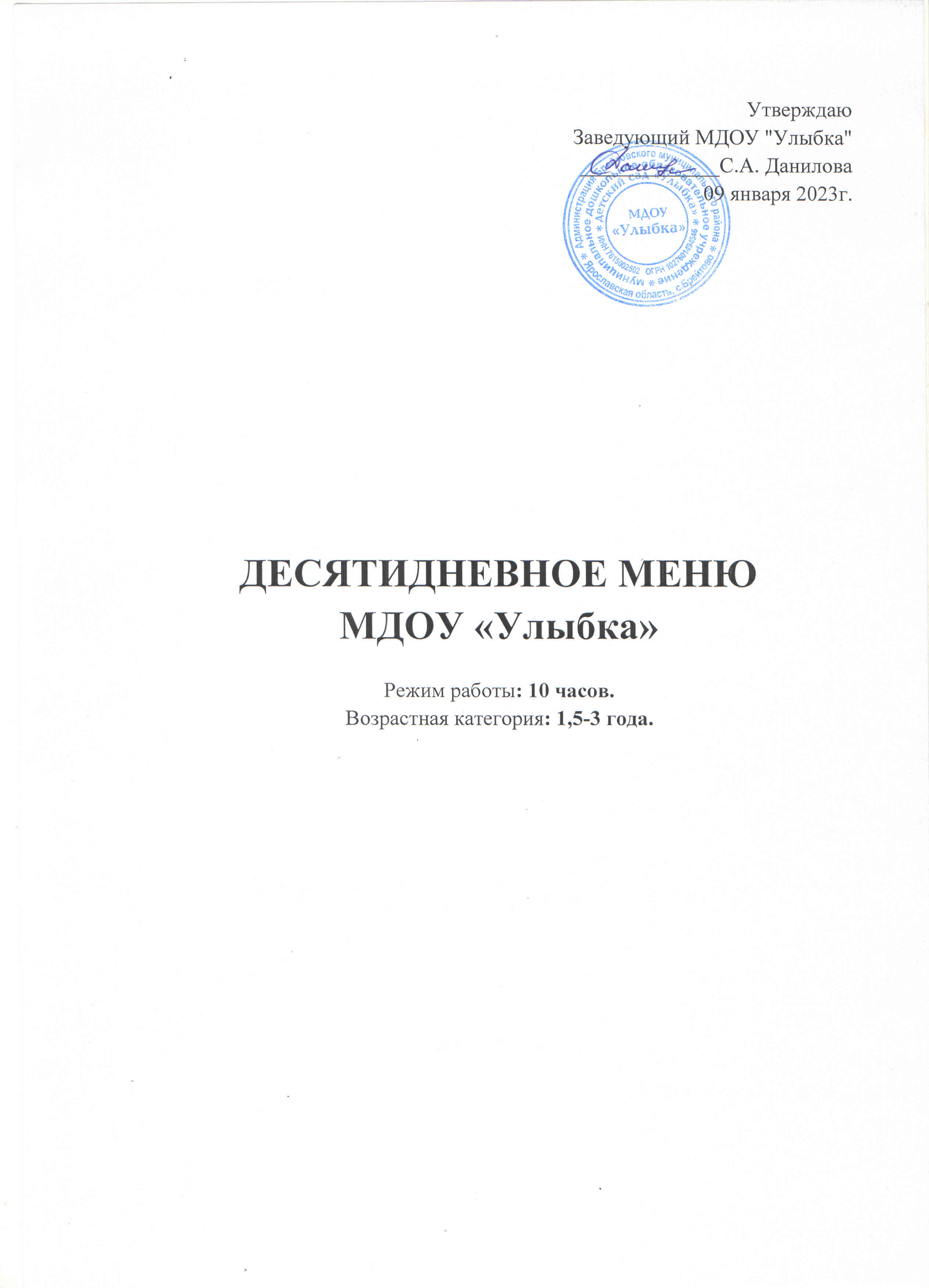 .МДОУ " Улыбка"МДОУ " Улыбка"МДОУ " Улыбка"УтверждаюУтверждаюУтверждаюУтверждаюУтверждаюЗаведующийЗаведующийЗаведующийЗаведующийЗаведующийДанилова С.АДанилова С.АДанилова С.АДанилова С.АДанилова С.АМЕНЮМЕНЮМЕНЮМЕНЮМЕНЮМЕНЮМЕНЮМЕНЮМЕНЮМЕНЮМЕНЮЯсли 10 часовЯсли 10 часовЯсли 10 часовЯсли 10 часовЯсли 10 часовЯсли 10 часовЯсли 10 часовЯсли 10 часовЯсли 10 часовДЕНЬ 1ДЕНЬ 1ДЕНЬ 1ДЕНЬ 1ДЕНЬ 1ДЕНЬ 1ДЕНЬ 1ДЕНЬ 1ДЕНЬ 1ДЕНЬ 1ДЕНЬ 1ДЕНЬ 1ДЕНЬ 1Наименование блюдаНаименование блюдаНаименование блюдаНаименование блюдаВыходВыходХимический составХимический составХимический составХимический составЭнерге-
тическая
ценность,
ккалЭнерге-
тическая
ценность,
ккалЭнерге-
тическая
ценность,
ккалНаименование блюдаНаименование блюдаНаименование блюдаНаименование блюдаБрутто, гНетто, гБелки, гЖиры, гЖиры, гУглеводы, гЭнерге-
тическая
ценность,
ккалЭнерге-
тическая
ценность,
ккалЭнерге-
тическая
ценность,
ккалЗавтракЗавтракЗавтракЗавтракЗавтракЗавтракЗавтракЗавтракЗавтракЗавтракЗавтракЗавтракЗавтракМАСЛО (ПОРЦИЯМИ)МАСЛО (ПОРЦИЯМИ)МАСЛО (ПОРЦИЯМИ)МАСЛО (ПОРЦИЯМИ)10100,18,38,30,174,874,874,8масло крестьянское 72.5 %масло крестьянское 72.5 %масло крестьянское 72.5 %масло крестьянское 72.5 %10100,18,38,30,174,874,874,8КАША МАННАЯ МОЛОЧНАЯ ЖИДКАЯКАША МАННАЯ МОЛОЧНАЯ ЖИДКАЯКАША МАННАЯ МОЛОЧНАЯ ЖИДКАЯКАША МАННАЯ МОЛОЧНАЯ ЖИДКАЯ1501504,56,16,122,2161,1161,1161,1КРУПА МАННАЯКРУПА МАННАЯКРУПА МАННАЯКРУПА МАННАЯ23232,30,20,215,773,473,473,4вода питьеваявода питьеваявода питьеваявода питьевая50 шт.5000000,00,00,0МОЛОКО ПАСТЕР. 2,5% ЖИРНОСТИМОЛОКО ПАСТЕР. 2,5% ЖИРНОСТИМОЛОКО ПАСТЕР. 2,5% ЖИРНОСТИМОЛОКО ПАСТЕР. 2,5% ЖИРНОСТИ76762,11,81,83,539,839,839,8СОЛЬ ЙОДИРОВАННАЯ ШТСОЛЬ ЙОДИРОВАННАЯ ШТСОЛЬ ЙОДИРОВАННАЯ ШТСОЛЬ ЙОДИРОВАННАЯ ШТ0,6 шт.0,600000,00,00,0САХАР ПЕСОКСАХАР ПЕСОКСАХАР ПЕСОКСАХАР ПЕСОК330002,911,611,611,6масло крестьянское 72.5 %масло крестьянское 72.5 %масло крестьянское 72.5 %масло крестьянское 72.5 %55044036,336,336,3ЧАЙ С САХАРОМЧАЙ С САХАРОМЧАЙ С САХАРОМЧАЙ С САХАРОМ1501500,114,759,359,359,3САХАР ПЕСОКСАХАР ПЕСОКСАХАР ПЕСОКСАХАР ПЕСОК151500014,658,158,158,1ЧАЙ штЧАЙ штЧАЙ штЧАЙ шт0 шт.0,50,1000,21,21,21,2ПЕЧЕНЬЕПЕЧЕНЬЕПЕЧЕНЬЕПЕЧЕНЬЕ20201,52,02,014,983,483,483,4ПЕЧЕНЬЕ САХАРНОЕ МУКА ВЫСШ.СОРТПЕЧЕНЬЕ САХАРНОЕ МУКА ВЫСШ.СОРТПЕЧЕНЬЕ САХАРНОЕ МУКА ВЫСШ.СОРТПЕЧЕНЬЕ САХАРНОЕ МУКА ВЫСШ.СОРТ20201,52214,983,483,483,46,216,416,451,9378,6378,6378,6II ЗавтракII ЗавтракII ЗавтракII ЗавтракII ЗавтракII ЗавтракII ЗавтракII ЗавтракII ЗавтракII ЗавтракII ЗавтракII ЗавтракII ЗавтракСОК ЯБЛОЧНЫЙСОК ЯБЛОЧНЫЙСОК ЯБЛОЧНЫЙСОК ЯБЛОЧНЫЙ1001000,50,10,110,143,043,043,0СОК ЯБЛОЧНЫЙСОК ЯБЛОЧНЫЙСОК ЯБЛОЧНЫЙСОК ЯБЛОЧНЫЙ1001000,50,10,110,143,043,043,00,50,10,110,143,043,043,0ОбедОбедОбедОбедОбедОбедОбедОбедОбедОбедОбедОбедОбедСУП КАРТОФЕЛЬНЫЙ С КЛЕЦКАМИ И
ГОВЯДИНОЙСУП КАРТОФЕЛЬНЫЙ С КЛЕЦКАМИ И
ГОВЯДИНОЙСУП КАРТОФЕЛЬНЫЙ С КЛЕЦКАМИ И
ГОВЯДИНОЙСУП КАРТОФЕЛЬНЫЙ С КЛЕЦКАМИ И
ГОВЯДИНОЙ185/15185/158,07,47,418,1172,5172,5172,5КАРТОФЕЛЬКАРТОФЕЛЬКАРТОФЕЛЬКАРТОФЕЛЬ128,6283,61,60,30,313,262,562,562,5МОРКОВЬМОРКОВЬМОРКОВЬМОРКОВЬ8,276,20,1000,42,12,12,1ЛУК РЕПЧАТЫЙЛУК РЕПЧАТЫЙЛУК РЕПЧАТЫЙЛУК РЕПЧАТЫЙ7,36,20,1000,52,42,42,4масло крестьянское 72.5 %масло крестьянское 72.5 %масло крестьянское 72.5 %масло крестьянское 72.5 %2,22,201,71,7016,016,016,0вода питьеваявода питьеваявода питьеваявода питьевая0 шт.133,200000,00,00,0МУКА ПШЕНИЧНАЯ ВЫСШ.СОРТМУКА ПШЕНИЧНАЯ ВЫСШ.СОРТМУКА ПШЕНИЧНАЯ ВЫСШ.СОРТМУКА ПШЕНИЧНАЯ ВЫСШ.СОРТ5,75,70,60,10,13,918,418,418,4ЯЙЦА КУРИНЫЕ (ШТ.)ЯЙЦА КУРИНЫЕ (ШТ.)ЯЙЦА КУРИНЫЕ (ШТ.)ЯЙЦА КУРИНЫЕ (ШТ.)0,04 шт.1,610,20,20,202,42,42,4вода питьеваявода питьеваявода питьеваявода питьевая0 шт.900000,00,00,0СОЛЬ ЙОДИРОВАННАЯ ШТСОЛЬ ЙОДИРОВАННАЯ ШТСОЛЬ ЙОДИРОВАННАЯ ШТСОЛЬ ЙОДИРОВАННАЯ ШТ0 шт.0,200000,00,00,0ГОВЯДИНА Б/КГОВЯДИНА Б/КГОВЯДИНА Б/КГОВЯДИНА Б/К32,929,65,34,64,6062,662,662,6СМЕТАНА 15% ЖИРНОСТИСМЕТАНА 15% ЖИРНОСТИСМЕТАНА 15% ЖИРНОСТИСМЕТАНА 15% ЖИРНОСТИ330,10,50,50,16,06,06,0ПЛОВ ПО-УЗБЕКСКИПЛОВ ПО-УЗБЕКСКИПЛОВ ПО-УЗБЕКСКИПЛОВ ПО-УЗБЕКСКИ15015015,220,620,629,1362,3362,3362,3ГОВЯДИНА Б/КГОВЯДИНА Б/КГОВЯДИНА Б/КГОВЯДИНА Б/К69,262,311,39,79,70131,7131,7131,7КРУПА РИСОВАЯКРУПА РИСОВАЯКРУПА РИСОВАЯКРУПА РИСОВАЯ37,537,52,50,40,427121,2121,2121,2МОРКОВЬМОРКОВЬМОРКОВЬМОРКОВЬ40300,400210,210,210,2ЛУК РЕПЧАТЫЙЛУК РЕПЧАТЫЙЛУК РЕПЧАТЫЙЛУК РЕПЧАТЫЙ11,39,80,1000,83,93,93,9МАСЛО ПОДСОЛНЕЧНОЕ РАФИНИРОВАНОЕМАСЛО ПОДСОЛНЕЧНОЕ РАФИНИРОВАНОЕМАСЛО ПОДСОЛНЕЧНОЕ РАФИНИРОВАНОЕМАСЛО ПОДСОЛНЕЧНОЕ РАФИНИРОВАНОЕ11,311,301111098,698,698,6КИСЕЛЬ ПЛОДОВО-ЯГОДНЫЙ ИЗ
КОНЦЕНТРАТА15015021,284,6КИСЕЛЬ (КОНЦЕНТРАТ) НА ПЛОДОВЫХ ЭКСТР
ШТ0 шт.180013,955,6САХАР ПЕСОК7,57,5007,329,0ЛИМОННАЯ КИСЛОТА0,20,20000,0вода питьевая0 шт.142,50000,0ХЛЕБ РЖАНО-ПШЕНИЧНЫЙ
ОБОГАЩЕННЫЙ30302,00,312,761,2ХЛЕБ РЖАНО-ПШЕНИЧНЫЙ ОБОГ.
МИКРОНУТРИЕНТАМИ303020,312,761,225,228,381,1680,6ПолдникПолдникПолдникПолдникПолдникПолдникПолдникВАТРУШКА ИЗ ДРОЖЖЕВОГО ТЕСТА С
ПОВИДЛО60605,17,129,1173,8МУКА ПШЕНИЧНАЯ ВЫСШ.СОРТ32,732,73,40,422,2105,9САХАР ПЕСОК2,22,2002,18,5масло крестьянское 72.5 %3,23,202,5023,2ЯЙЦА КУРИНЫЕ (ШТ.)0,08 шт.3,20,40,404,9СОЛЬ ЙОДИРОВАННАЯ ШТ0,4 шт.0,40000,0ДРОЖЖИ ШТ1 шт.10,1000,8вода питьевая8,9 шт.8,90000,0МУКА ПШЕНИЧНАЯ ВЫСШ.СОРТ1,41,40,2014,6ПОВИДЛО ШТ1 шт.1000,72,6МАСЛО ПОДСОЛНЕЧНОЕ РАФИНИРОВАНОЕ0,20,200,201,7ЯЙЦА КУРИНЫЕ (ШТ.)0,03 шт.1,210,20,101,8масло крестьянское 72.5 %3302,4021,7ДРОЖЖИ ШТ1 шт.10,1000,8МОЛОКО ПАСТЕР. 2,5% ЖИРНОСТИ20200,60,5110,5ВАНИЛИН ШТ1 шт.10000,0ЧАЙ С САХАРОМ1501500,110,642,8САХАР ПЕСОК10,810,80010,541,8ЧАЙ шт0,4 шт.0,40,100,21,05,27,139,7216,6ВСЕГО ЗА ДЕНЬ:ВСЕГО ЗА ДЕНЬ:ВСЕГО ЗА ДЕНЬ:37,151,9182,81 318,8МДОУ " Улыбка"МДОУ " Улыбка"МДОУ " Улыбка"УтверждаюУтверждаюУтверждаюУтверждаюУтверждаюЗаведующийЗаведующийЗаведующийЗаведующийЗаведующийДанилова С.АДанилова С.АДанилова С.АДанилова С.АДанилова С.АМЕНЮМЕНЮМЕНЮМЕНЮМЕНЮМЕНЮМЕНЮМЕНЮМЕНЮМЕНЮМЕНЮЯсли 10 часовЯсли 10 часовЯсли 10 часовЯсли 10 часовЯсли 10 часовЯсли 10 часовЯсли 10 часовЯсли 10 часовЯсли 10 часовДЕНЬ 2ДЕНЬ 2ДЕНЬ 2ДЕНЬ 2ДЕНЬ 2ДЕНЬ 2ДЕНЬ 2ДЕНЬ 2ДЕНЬ 2ДЕНЬ 2ДЕНЬ 2ДЕНЬ 2ДЕНЬ 2Наименование блюдаНаименование блюдаНаименование блюдаНаименование блюдаВыходВыходХимический составХимический составХимический составХимический составЭнерге-
тическая
ценность,
ккалЭнерге-
тическая
ценность,
ккалЭнерге-
тическая
ценность,
ккалНаименование блюдаНаименование блюдаНаименование блюдаНаименование блюдаБрутто, гНетто, гБелки, гЖиры, гЖиры, гУглеводы, гЭнерге-
тическая
ценность,
ккалЭнерге-
тическая
ценность,
ккалЭнерге-
тическая
ценность,
ккалЗавтракЗавтракЗавтракЗавтракЗавтракЗавтракЗавтракЗавтракЗавтракЗавтракЗавтракЗавтракЗавтракМАСЛО (ПОРЦИЯМИ)МАСЛО (ПОРЦИЯМИ)МАСЛО (ПОРЦИЯМИ)МАСЛО (ПОРЦИЯМИ)10100,18,38,30,174,874,874,8масло крестьянское 72.5 %масло крестьянское 72.5 %масло крестьянское 72.5 %масло крестьянское 72.5 %10100,18,38,30,174,874,874,8СУП МОЛОЧНЫЙ С МАКАРОННЫМИ
ИЗДЕЛИЯМИСУП МОЛОЧНЫЙ С МАКАРОННЫМИ
ИЗДЕЛИЯМИСУП МОЛОЧНЫЙ С МАКАРОННЫМИ
ИЗДЕЛИЯМИСУП МОЛОЧНЫЙ С МАКАРОННЫМИ
ИЗДЕЛИЯМИ1501502,14,94,97,281,681,681,6МОЛОКО ПАСТЕР. 2,5% ЖИРНОСТИМОЛОКО ПАСТЕР. 2,5% ЖИРНОСТИМОЛОКО ПАСТЕР. 2,5% ЖИРНОСТИМОЛОКО ПАСТЕР. 2,5% ЖИРНОСТИ75752,11,81,83,539,339,339,3вода питьеваявода питьеваявода питьеваявода питьевая63 шт.6300000,00,00,0ВермишельВермишельВермишельВермишель151500000,00,00,0масло крестьянское 72.5 %масло крестьянское 72.5 %масло крестьянское 72.5 %масло крестьянское 72.5 %3,83,8033027,527,527,5САХАР ПЕСОКСАХАР ПЕСОКСАХАР ПЕСОКСАХАР ПЕСОК3,83,80003,714,714,714,7КАКАО С МОЛОКОМКАКАО С МОЛОКОМКАКАО С МОЛОКОМКАКАО С МОЛОКОМ1501503,02,52,512,584,984,984,9КАКАО-ПОРОШОККАКАО-ПОРОШОККАКАО-ПОРОШОККАКАО-ПОРОШОК1,7 шт.1,70,40,30,30,24,84,84,8САХАР ПЕСОКСАХАР ПЕСОКСАХАР ПЕСОКСАХАР ПЕСОК8,38,30008,132,132,132,1МОЛОКО ПАСТЕР. 2,5% ЖИРНОСТИМОЛОКО ПАСТЕР. 2,5% ЖИРНОСТИМОЛОКО ПАСТЕР. 2,5% ЖИРНОСТИМОЛОКО ПАСТЕР. 2,5% ЖИРНОСТИ91,791,72,62,22,24,348,048,048,0вода питьеваявода питьеваявода питьеваявода питьевая66,7 шт.66,700000,00,00,0БАТОН НАРЕЗНОЙ ОБОГАЩЕННЫЙБАТОН НАРЕЗНОЙ ОБОГАЩЕННЫЙБАТОН НАРЕЗНОЙ ОБОГАЩЕННЫЙБАТОН НАРЕЗНОЙ ОБОГАЩЕННЫЙ30302,40,30,314,771,471,471,4БАТОН ПРОСТОЙБАТОН ПРОСТОЙБАТОН ПРОСТОЙБАТОН ПРОСТОЙ30302,40,30,314,771,471,471,47,616,016,034,5312,7312,7312,7II ЗавтракII ЗавтракII ЗавтракII ЗавтракII ЗавтракII ЗавтракII ЗавтракII ЗавтракII ЗавтракII ЗавтракII ЗавтракII ЗавтракII ЗавтракСОК ЯБЛОЧНЫЙСОК ЯБЛОЧНЫЙСОК ЯБЛОЧНЫЙСОК ЯБЛОЧНЫЙ1001000,50,10,19,943,043,043,0сок яблочный штсок яблочный штсок яблочный штсок яблочный шт0 шт.10000000,00,00,00,50,10,19,943,043,043,0ОбедОбедОбедОбедОбедОбедОбедОбедОбедОбедОбедОбедОбедСУП КАРТОФЕЛЬНЫЙ С ЯЙЦОМСУП КАРТОФЕЛЬНЫЙ С ЯЙЦОМСУП КАРТОФЕЛЬНЫЙ С ЯЙЦОМСУП КАРТОФЕЛЬНЫЙ С ЯЙЦОМ200/15200/159,79,39,315,2184,6184,6184,6КАРТОФЕЛЬКАРТОФЕЛЬКАРТОФЕЛЬКАРТОФЕЛЬ110,77721,40,30,311,353,753,753,7МОРКОВЬМОРКОВЬМОРКОВЬМОРКОВЬ10,6780,1000,62,72,72,7ЛУК РЕПЧАТЫЙЛУК РЕПЧАТЫЙЛУК РЕПЧАТЫЙЛУК РЕПЧАТЫЙ9,5280,1000,73,23,23,2масло крестьянское 72.5 %масло крестьянское 72.5 %масло крестьянское 72.5 %масло крестьянское 72.5 %2201,61,6014,614,614,6вода питьеваявода питьеваявода питьеваявода питьевая0 шт.14000000,00,00,0ГОВЯДИНА Б/КГОВЯДИНА Б/КГОВЯДИНА Б/КГОВЯДИНА Б/К2522,54,13,53,5047,647,647,6СМЕТАНА 15% ЖИРНОСТИСМЕТАНА 15% ЖИРНОСТИСМЕТАНА 15% ЖИРНОСТИСМЕТАНА 15% ЖИРНОСТИ330,10,50,50,16,06,06,0ЯЙЦА КУРИНЫЕ (ШТ.)ЯЙЦА КУРИНЫЕ (ШТ.)ЯЙЦА КУРИНЫЕ (ШТ.)ЯЙЦА КУРИНЫЕ (ШТ.)0,5 шт.20,132,52,22,20,130,730,730,7МОЛОКО ПАСТЕР. 2,5% ЖИРНОСТИМОЛОКО ПАСТЕР. 2,5% ЖИРНОСТИМОЛОКО ПАСТЕР. 2,5% ЖИРНОСТИМОЛОКО ПАСТЕР. 2,5% ЖИРНОСТИ50501,51,31,32,326,226,226,2ГУЛЯШГУЛЯШГУЛЯШГУЛЯШ50/5050/5015,715,915,93,1218,0218,0218,0ГОВЯДИНА Б/КГОВЯДИНА Б/КГОВЯДИНА Б/КГОВЯДИНА Б/К87,787914,312,212,20167,0167,0167,0МАСЛО ПОДСОЛНЕЧНОЕ РАФИНИРОВАНОЕМАСЛО ПОДСОЛНЕЧНОЕ РАФИНИРОВАНОЕМАСЛО ПОДСОЛНЕЧНОЕ РАФИНИРОВАНОЕМАСЛО ПОДСОЛНЕЧНОЕ РАФИНИРОВАНОЕ4403,93,9034,934,934,9ЛУК РЕПЧАТЫЙЛУК РЕПЧАТЫЙЛУК РЕПЧАТЫЙЛУК РЕПЧАТЫЙ12100,1000,84,04,04,0ТОМАТНАЯ ПАСТА ШТТОМАТНАЯ ПАСТА ШТТОМАТНАЯ ПАСТА ШТТОМАТНАЯ ПАСТА ШТ0 шт.3,20,2000,63,23,23,2МУКА ПШЕНИЧНАЯ ВЫСШ.СОРТМУКА ПШЕНИЧНАЯ ВЫСШ.СОРТМУКА ПШЕНИЧНАЯ ВЫСШ.СОРТМУКА ПШЕНИЧНАЯ ВЫСШ.СОРТ330,30029,79,79,7вода питьеваявода питьеваявода питьеваявода питьевая0 шт.5500000,00,00,0МАСЛО ПОДСОЛНЕЧНОЕ РАФИНИРОВАНОЕМАСЛО ПОДСОЛНЕЧНОЕ РАФИНИРОВАНОЕМАСЛО ПОДСОЛНЕЧНОЕ РАФИНИРОВАНОЕМАСЛО ПОДСОЛНЕЧНОЕ РАФИНИРОВАНОЕ3302,92,9026,226,226,2МУКА ПШЕНИЧНАЯ ВЫСШ.СОРТМУКА ПШЕНИЧНАЯ ВЫСШ.СОРТМУКА ПШЕНИЧНАЯ ВЫСШ.СОРТМУКА ПШЕНИЧНАЯ ВЫСШ.СОРТ330,30029,79,79,7ЛУК РЕПЧАТЫЙ1,21000,10,4СОЛЬ ЙОДИРОВАННАЯ ШТ0 шт.0,50000,0лавровый лист шт0 шт.0,010000,0ПЕРЕЦ ЧЕРНЫЙ ГОРОШКОМ0,030,030000,0КАША ГРЕЧНЕВАЯ РАССЫПЧАТАЯ1201206,85,530,9200,6КРУПА ГРЕЧНЕВАЯ ЯДРИЦА55,455,46,81,730,7165,5вода питьевая0 шт.83,10000,0СОЛЬ ЙОДИРОВАННАЯ ШТ0 шт.1,20000,0масло крестьянское 72.5 %4,64,603,7033,4КОМПОТ ИЗ КУРАГИ1501500,80,125,8107,3СУШЕНЫЕ АБРИКОСЫ БЕЗ КОСТОЧКИ
(КУРАГА)15150,807,533,8САХАР ПЕСОК19190018,473,5вода питьевая147 шт.1470000,0ХЛЕБ РЖАНО-ПШЕНИЧНЫЙ
ОБОГАЩЕННЫЙ30302,00,312,761,2ХЛЕБ РЖАНО-ПШЕНИЧНЫЙ ОБОГ.
МИКРОНУТРИЕНТАМИ303020,312,761,235,031,187,7771,7ПолдникПолдникПолдникПолдникПолдникПолдникПолдникЗАПЕКАНКА ИЗ ТВОРОГА10010017,810,513,6223,2ТВОРОГ 9 % ЖИРНОСТИ93,393,316,38,12,7153,0СОЛЬ ЙОДИРОВАННАЯ ШТ0 шт.0,90000,0КРУПА МАННАЯ660,60,14,119,1САХАР ПЕСОК66005,823,2ЯЙЦА КУРИНЫЕ (ШТ.)0,07 шт.2,820,40,304,3МАСЛО ПОДСОЛНЕЧНОЕ РАФИНИРОВАНОЕ1,51,501,5013,1Сухари панировочные шт0 шт.40000,0сметана 15% жирности шт440000,0ВАНИЛИН ШТ1 шт.10000,0МОЛОКО ПАСТЕР. 2,5% ЖИРНОСТИ20200,60,5110,5ЙОГУРТ1501503,02,34,572,0ЙОГУРТ 1,5% ЖИРНОСТИ154,9615032,34,572,020,812,818,1295,2ВСЕГО ЗА ДЕНЬ:ВСЕГО ЗА ДЕНЬ:ВСЕГО ЗА ДЕНЬ:63,960,0150,21 422,6МДОУ " Улыбка"МДОУ " Улыбка"МДОУ " Улыбка"УтверждаюУтверждаюУтверждаюУтверждаюУтверждаюЗаведующийЗаведующийЗаведующийЗаведующийЗаведующийДанилова С.АДанилова С.АДанилова С.АДанилова С.АДанилова С.АМЕНЮМЕНЮМЕНЮМЕНЮМЕНЮМЕНЮМЕНЮМЕНЮМЕНЮМЕНЮМЕНЮЯсли 10 часовЯсли 10 часовЯсли 10 часовЯсли 10 часовЯсли 10 часовЯсли 10 часовЯсли 10 часовЯсли 10 часовЯсли 10 часовДЕНЬ 3ДЕНЬ 3ДЕНЬ 3ДЕНЬ 3ДЕНЬ 3ДЕНЬ 3ДЕНЬ 3ДЕНЬ 3ДЕНЬ 3ДЕНЬ 3ДЕНЬ 3ДЕНЬ 3ДЕНЬ 3Наименование блюдаНаименование блюдаНаименование блюдаНаименование блюдаВыходВыходХимический составХимический составХимический составХимический составЭнерге-
тическая
ценность,
ккалЭнерге-
тическая
ценность,
ккалЭнерге-
тическая
ценность,
ккалНаименование блюдаНаименование блюдаНаименование блюдаНаименование блюдаБрутто, гНетто, гБелки, гЖиры, гЖиры, гУглеводы, гЭнерге-
тическая
ценность,
ккалЭнерге-
тическая
ценность,
ккалЭнерге-
тическая
ценность,
ккалЗавтракЗавтракЗавтракЗавтракЗавтракЗавтракЗавтракЗавтракЗавтракЗавтракЗавтракЗавтракЗавтракМАСЛО (ПОРЦИЯМИ)МАСЛО (ПОРЦИЯМИ)МАСЛО (ПОРЦИЯМИ)МАСЛО (ПОРЦИЯМИ)10100,18,38,30,174,874,874,8масло крестьянское 72.5 %масло крестьянское 72.5 %масло крестьянское 72.5 %масло крестьянское 72.5 %10100,18,38,30,174,874,874,8КАША ОВСЯНАЯ "ГЕРКУЛЕС" ЖИДКАЯКАША ОВСЯНАЯ "ГЕРКУЛЕС" ЖИДКАЯКАША ОВСЯНАЯ "ГЕРКУЛЕС" ЖИДКАЯКАША ОВСЯНАЯ "ГЕРКУЛЕС" ЖИДКАЯ1501505,07,37,320,4167,8167,8167,8ОВСЯНЫЕ ХЛОПЬЯ "ГЕРКУЛЕС"ОВСЯНЫЕ ХЛОПЬЯ "ГЕРКУЛЕС"ОВСЯНЫЕ ХЛОПЬЯ "ГЕРКУЛЕС"ОВСЯНЫЕ ХЛОПЬЯ "ГЕРКУЛЕС"23232,71,41,413,878,678,678,6вода питьеваявода питьеваявода питьеваявода питьевая0 шт.5300000,00,00,0МОЛОКО ПАСТЕР. 2,5% ЖИРНОСТИМОЛОКО ПАСТЕР. 2,5% ЖИРНОСТИМОЛОКО ПАСТЕР. 2,5% ЖИРНОСТИМОЛОКО ПАСТЕР. 2,5% ЖИРНОСТИ79792,21,91,93,741,441,441,4СОЛЬ ЙОДИРОВАННАЯ ШТСОЛЬ ЙОДИРОВАННАЯ ШТСОЛЬ ЙОДИРОВАННАЯ ШТСОЛЬ ЙОДИРОВАННАЯ ШТ0 шт.0,600000,00,00,0САХАР ПЕСОКСАХАР ПЕСОКСАХАР ПЕСОКСАХАР ПЕСОК330002,911,611,611,6масло крестьянское 72.5 %масло крестьянское 72.5 %масло крестьянское 72.5 %масло крестьянское 72.5 %55044036,336,336,3КАКАО С МОЛОКОМКАКАО С МОЛОКОМКАКАО С МОЛОКОМКАКАО С МОЛОКОМ1501504,43,73,716,0115,9115,9115,9МОЛОКО ПАСТЕР. 2,5% ЖИРНОСТИМОЛОКО ПАСТЕР. 2,5% ЖИРНОСТИМОЛОКО ПАСТЕР. 2,5% ЖИРНОСТИМОЛОКО ПАСТЕР. 2,5% ЖИРНОСТИ1351353,83,33,36,370,770,770,7КАКАО-ПОРОШОККАКАО-ПОРОШОККАКАО-ПОРОШОККАКАО-ПОРОШОК0 шт.2,60,60,40,40,37,37,37,3САХАР ПЕСОКСАХАР ПЕСОКСАХАР ПЕСОКСАХАР ПЕСОК9,89,80009,537,937,937,9БАТОН НАРЕЗНОЙ ОБОГАЩЕННЫЙБАТОН НАРЕЗНОЙ ОБОГАЩЕННЫЙБАТОН НАРЕЗНОЙ ОБОГАЩЕННЫЙБАТОН НАРЕЗНОЙ ОБОГАЩЕННЫЙ30302,40,30,314,771,471,471,4БАТОН ПРОСТОЙБАТОН ПРОСТОЙБАТОН ПРОСТОЙБАТОН ПРОСТОЙ30302,40,30,314,771,471,471,411,919,619,651,2429,9429,9429,9II ЗавтракII ЗавтракII ЗавтракII ЗавтракII ЗавтракII ЗавтракII ЗавтракII ЗавтракII ЗавтракII ЗавтракII ЗавтракII ЗавтракII ЗавтракБАНАН СВЕЖИЙБАНАН СВЕЖИЙБАНАН СВЕЖИЙБАНАН СВЕЖИЙ80801,20,40,416,876,876,876,8БАНАНБАНАНБАНАНБАНАН114,29801,20,40,416,876,876,876,81,20,40,416,876,876,876,8ОбедОбедОбедОбедОбедОбедОбедОбедОбедОбедОбедОбедОбедОГУРЕЦ СВЕЖИЙОГУРЕЦ СВЕЖИЙОГУРЕЦ СВЕЖИЙОГУРЕЦ СВЕЖИЙ30300,20,84,24,24,2ОГУРЦЫ ГРУНТОВЫЕОГУРЦЫ ГРУНТОВЫЕОГУРЦЫ ГРУНТОВЫЕОГУРЦЫ ГРУНТОВЫЕ32,129,90,2000,74,24,24,2ЩИ ИЗ СВЕЖЕЙ КАПУСТЫЩИ ИЗ СВЕЖЕЙ КАПУСТЫЩИ ИЗ СВЕЖЕЙ КАПУСТЫЩИ ИЗ СВЕЖЕЙ КАПУСТЫ200/15200/152,23,93,911,592,092,092,0КАПУСТА БЕЛОКОЧАННАЯКАПУСТА БЕЛОКОЧАННАЯКАПУСТА БЕЛОКОЧАННАЯКАПУСТА БЕЛОКОЧАННАЯ705610,10,12,515,215,215,2МОРКОВЬМОРКОВЬМОРКОВЬМОРКОВЬ10,6780,1000,62,72,72,7ЛУК РЕПЧАТЫЙЛУК РЕПЧАТЫЙЛУК РЕПЧАТЫЙЛУК РЕПЧАТЫЙ9,5280,1000,73,23,23,2масло крестьянское 72.5 %масло крестьянское 72.5 %масло крестьянское 72.5 %масло крестьянское 72.5 %4403,23,2029,029,029,0вода питьеваявода питьеваявода питьеваявода питьевая0 шт.16000000,00,00,0СМЕТАНА 15% ЖИРНОСТИСМЕТАНА 15% ЖИРНОСТИСМЕТАНА 15% ЖИРНОСТИСМЕТАНА 15% ЖИРНОСТИ330,10,50,50,16,06,06,0КАРТОФЕЛЬКАРТОФЕЛЬКАРТОФЕЛЬКАРТОФЕЛЬ73,854810,20,27,635,935,935,9ТЕФТЕЛИ ИЗ ГОВЯДИНЫ С РИСОМ
(ПАРОВЫЕ)ТЕФТЕЛИ ИЗ ГОВЯДИНЫ С РИСОМ
(ПАРОВЫЕ)ТЕФТЕЛИ ИЗ ГОВЯДИНЫ С РИСОМ
(ПАРОВЫЕ)ТЕФТЕЛИ ИЗ ГОВЯДИНЫ С РИСОМ
(ПАРОВЫЕ)50/2550/257,56,96,93,5104,0104,0104,0ГОВЯДИНА Б/КГОВЯДИНА Б/КГОВЯДИНА Б/КГОВЯДИНА Б/К42,22386,95,95,9080,380,380,3вода питьеваявода питьеваявода питьеваявода питьевая0 шт.700000,00,00,0КРУПА РИСОВАЯКРУПА РИСОВАЯКРУПА РИСОВАЯКРУПА РИСОВАЯ550,40,10,13,616,216,216,2ЛУК РЕПЧАТЫЙЛУК РЕПЧАТЫЙЛУК РЕПЧАТЫЙЛУК РЕПЧАТЫЙ650,1000,42,02,02,0МАСЛО ПОДСОЛНЕЧНОЕ РАФИНИРОВАНОЕМАСЛО ПОДСОЛНЕЧНОЕ РАФИНИРОВАНОЕМАСЛО ПОДСОЛНЕЧНОЕ РАФИНИРОВАНОЕМАСЛО ПОДСОЛНЕЧНОЕ РАФИНИРОВАНОЕ2201,91,9017,517,517,5МУКА ПШЕНИЧНАЯ ВЫСШ.СОРТМУКА ПШЕНИЧНАЯ ВЫСШ.СОРТМУКА ПШЕНИЧНАЯ ВЫСШ.СОРТМУКА ПШЕНИЧНАЯ ВЫСШ.СОРТ220,2001,46,56,56,5вода питьеваявода питьеваявода питьеваявода питьевая0 шт.1900000,00,00,0сметана 15% жирности шт6,56,50000,0СОЛЬ ЙОДИРОВАННАЯ ШТ0 шт.0,20000,0КОМПОТ ИЗ СУШЕНЫХ ПЛОДОВ1501500,224,6100,5ЯБЛОКИ11,311,3001,15,1САХАР ПЕСОК18180017,569,6ЛИМОННАЯ КИСЛОТА0,20,20000,0вода питьевая174,7 шт.174,70000,0ХЛЕБ РЖАНО-ПШЕНИЧНЫЙ
ОБОГАЩЕННЫЙ30302,00,312,761,2ХЛЕБ РЖАНО-ПШЕНИЧНЫЙ ОБОГ.
МИКРОНУТРИЕНТАМИ303020,312,761,212,111,153,1361,9ПолдникПолдникПолдникПолдникПолдникПолдникПолдникОМЛЕТ С ЗЕЛЕНЫМ ГОРОШКОМ85858,110,95,6153,2ЯЙЦА КУРИНЫЕ (ШТ.)0,99 шт.39,854,94,50,360,7МОЛОКО ПАСТЕР. 2,5% ЖИРНОСТИ1001002,82,44,752,4ГОРОШЕК ЗЕЛЕНЫЙ КОНСЕРВЫ ШТ0 шт.100,300,73,9масло крестьянское 72.5 %5504036,3ЧАЙ С САХАРОМ1501500,110,642,8САХАР ПЕСОК10,810,80010,541,8ЧАЙ шт0,4 шт.0,40,100,21,0БАТОН НАРЕЗНОЙ ОБОГАЩЕННЫЙ30302,40,314,771,4БАТОН ПРОСТОЙ30302,40,314,771,410,611,230,9267,4ВСЕГО ЗА ДЕНЬ:ВСЕГО ЗА ДЕНЬ:ВСЕГО ЗА ДЕНЬ:35,842,3152,01 136,0МДОУ " Улыбка"МДОУ " Улыбка"МДОУ " Улыбка"УтверждаюУтверждаюУтверждаюУтверждаюУтверждаюЗаведующийЗаведующийЗаведующийЗаведующийЗаведующийДанилова С.АДанилова С.АДанилова С.АДанилова С.АДанилова С.АМЕНЮМЕНЮМЕНЮМЕНЮМЕНЮМЕНЮМЕНЮМЕНЮМЕНЮМЕНЮМЕНЮЯсли 10 часовЯсли 10 часовЯсли 10 часовЯсли 10 часовЯсли 10 часовЯсли 10 часовЯсли 10 часовЯсли 10 часовЯсли 10 часовДЕНЬ 4ДЕНЬ 4ДЕНЬ 4ДЕНЬ 4ДЕНЬ 4ДЕНЬ 4ДЕНЬ 4ДЕНЬ 4ДЕНЬ 4ДЕНЬ 4ДЕНЬ 4ДЕНЬ 4ДЕНЬ 4Наименование блюдаНаименование блюдаНаименование блюдаНаименование блюдаВыходВыходХимический составХимический составХимический составХимический составЭнерге-
тическая
ценность,
ккалЭнерге-
тическая
ценность,
ккалЭнерге-
тическая
ценность,
ккалНаименование блюдаНаименование блюдаНаименование блюдаНаименование блюдаБрутто, гНетто, гБелки, гЖиры, гЖиры, гУглеводы, гЭнерге-
тическая
ценность,
ккалЭнерге-
тическая
ценность,
ккалЭнерге-
тическая
ценность,
ккалЗавтракЗавтракЗавтракЗавтракЗавтракЗавтракЗавтракЗавтракЗавтракЗавтракЗавтракЗавтракЗавтракКАША ПШЕНИЧНАЯ МОЛОЧНАЯ
ЖИДКАЯКАША ПШЕНИЧНАЯ МОЛОЧНАЯ
ЖИДКАЯКАША ПШЕНИЧНАЯ МОЛОЧНАЯ
ЖИДКАЯКАША ПШЕНИЧНАЯ МОЛОЧНАЯ
ЖИДКАЯ1501505,56,26,226,2183,4183,4183,4КРУПА ПШЕНИЧНАЯ ПОЛТАВСКАЯКРУПА ПШЕНИЧНАЯ ПОЛТАВСКАЯКРУПА ПШЕНИЧНАЯ ПОЛТАВСКАЯКРУПА ПШЕНИЧНАЯ ПОЛТАВСКАЯ30303,40,40,419,895,795,795,7вода питьеваявода питьеваявода питьеваявода питьевая0 шт.5000000,00,00,0МОЛОКО ПАСТЕР. 2,5% ЖИРНОСТИМОЛОКО ПАСТЕР. 2,5% ЖИРНОСТИМОЛОКО ПАСТЕР. 2,5% ЖИРНОСТИМОЛОКО ПАСТЕР. 2,5% ЖИРНОСТИ76762,11,81,83,539,839,839,8СОЛЬ ЙОДИРОВАННАЯ ШТСОЛЬ ЙОДИРОВАННАЯ ШТСОЛЬ ЙОДИРОВАННАЯ ШТСОЛЬ ЙОДИРОВАННАЯ ШТ0 шт.0,600000,00,00,0САХАР ПЕСОКСАХАР ПЕСОКСАХАР ПЕСОКСАХАР ПЕСОК330002,911,611,611,6масло крестьянское 72.5 %масло крестьянское 72.5 %масло крестьянское 72.5 %масло крестьянское 72.5 %55044036,336,336,3КОФЕЙНЫЙ НАПИТОККОФЕЙНЫЙ НАПИТОККОФЕЙНЫЙ НАПИТОККОФЕЙНЫЙ НАПИТОК1501503,32,82,814,999,299,299,2МОЛОКО ПАСТЕР. 2,5% ЖИРНОСТИМОЛОКО ПАСТЕР. 2,5% ЖИРНОСТИМОЛОКО ПАСТЕР. 2,5% ЖИРНОСТИМОЛОКО ПАСТЕР. 2,5% ЖИРНОСТИ1171173,32,82,85,461,361,361,3НАПИТОК  КОФЕЙНЫЙ ШТНАПИТОК  КОФЕЙНЫЙ ШТНАПИТОК  КОФЕЙНЫЙ ШТНАПИТОК  КОФЕЙНЫЙ ШТ0 шт.1,500000,00,00,0САХАР ПЕСОКСАХАР ПЕСОКСАХАР ПЕСОКСАХАР ПЕСОК9,89,80009,537,937,937,9вода питьеваявода питьеваявода питьеваявода питьевая0 шт.52,500000,00,00,0БАТОН НАРЕЗНОЙ ОБОГАЩЕННЫЙБАТОН НАРЕЗНОЙ ОБОГАЩЕННЫЙБАТОН НАРЕЗНОЙ ОБОГАЩЕННЫЙБАТОН НАРЕЗНОЙ ОБОГАЩЕННЫЙ30302,40,30,314,771,471,471,4БАТОН ПРОСТОЙБАТОН ПРОСТОЙБАТОН ПРОСТОЙБАТОН ПРОСТОЙ30302,40,30,314,771,471,471,411,29,39,355,8354,0354,0354,0II ЗавтракII ЗавтракII ЗавтракII ЗавтракII ЗавтракII ЗавтракII ЗавтракII ЗавтракII ЗавтракII ЗавтракII ЗавтракII ЗавтракII ЗавтракБАНАН СВЕЖИЙБАНАН СВЕЖИЙБАНАН СВЕЖИЙБАНАН СВЕЖИЙ90901,40,50,518,986,486,486,4БАНАНБАНАНБАНАНБАНАН128,57901,40,50,518,986,486,486,41,40,50,518,986,486,486,4ОбедОбедОбедОбедОбедОбедОбедОбедОбедОбедОбедОбедОбедПОМИДОР СВЕЖИЙПОМИДОР СВЕЖИЙПОМИДОР СВЕЖИЙПОМИДОР СВЕЖИЙ30300,30,10,11,27,37,37,3ТОМАТЫ ГРУНТОВЫЕТОМАТЫ ГРУНТОВЫЕТОМАТЫ ГРУНТОВЫЕТОМАТЫ ГРУНТОВЫЕ31,730,20,30,10,11,17,27,27,2СУП КАРТОФЕЛЬНЫЙ С КРУПОЙСУП КАРТОФЕЛЬНЫЙ С КРУПОЙСУП КАРТОФЕЛЬНЫЙ С КРУПОЙСУП КАРТОФЕЛЬНЫЙ С КРУПОЙ200/15200/156,46,06,016,3146,1146,1146,1КАРТОФЕЛЬКАРТОФЕЛЬКАРТОФЕЛЬКАРТОФЕЛЬ92,31601,20,20,29,544,844,844,8ПШЕНОПШЕНОПШЕНОПШЕНО8,0880,90,20,25,427,427,427,4МОРКОВЬМОРКОВЬМОРКОВЬМОРКОВЬ10,6780,1000,62,72,72,7ЛУК РЕПЧАТЫЙЛУК РЕПЧАТЫЙЛУК РЕПЧАТЫЙЛУК РЕПЧАТЫЙ9,5280,1000,73,23,23,2масло крестьянское 72.5 %масло крестьянское 72.5 %масло крестьянское 72.5 %масло крестьянское 72.5 %2201,61,6014,614,614,6вода питьеваявода питьеваявода питьеваявода питьевая0 шт.14000000,00,00,0ГОВЯДИНА Б/КГОВЯДИНА Б/КГОВЯДИНА Б/КГОВЯДИНА Б/К2522,54,13,53,5047,647,647,6СМЕТАНА 15% ЖИРНОСТИСМЕТАНА 15% ЖИРНОСТИСМЕТАНА 15% ЖИРНОСТИСМЕТАНА 15% ЖИРНОСТИ330,10,50,50,16,06,06,0КОТЛЕТЫ ИЛИ БИТОЧКИ РЫБНЫЕ
(ПАРОВЫЕ)КОТЛЕТЫ ИЛИ БИТОЧКИ РЫБНЫЕ
(ПАРОВЫЕ)КОТЛЕТЫ ИЛИ БИТОЧКИ РЫБНЫЕ
(ПАРОВЫЕ)КОТЛЕТЫ ИЛИ БИТОЧКИ РЫБНЫЕ
(ПАРОВЫЕ)50507,25,05,04,390,490,490,4РЫБА ХЕК ФИЛЕРЫБА ХЕК ФИЛЕРЫБА ХЕК ФИЛЕРЫБА ХЕК ФИЛЕ44,84406,40,90,9033,433,433,4БАТОН ПРОСТОЙБАТОН ПРОСТОЙБАТОН ПРОСТОЙБАТОН ПРОСТОЙ990,70,10,14,320,820,820,8вода питьеваявода питьеваявода питьеваявода питьевая0 шт.1000000,00,00,0масло крестьянское 72.5 %масло крестьянское 72.5 %масло крестьянское 72.5 %масло крестьянское 72.5 %15044036,336,336,3ПЮРЕ КАРТОФЕЛЬНОЕПЮРЕ КАРТОФЕЛЬНОЕПЮРЕ КАРТОФЕЛЬНОЕПЮРЕ КАРТОФЕЛЬНОЕ1201202,54,24,217,1116,5116,5116,5КАРТОФЕЛЬКАРТОФЕЛЬКАРТОФЕЛЬКАРТОФЕЛЬ157,85102,620,40,416,276,676,676,6МОЛОКО ПАСТЕР. 2,5% ЖИРНОСТИ18180,50,50,99,4масло крестьянское 72.5 %4,24,203,4030,5КОМПОТ ИЗ СВЕЖИХ ГРУШ С
ВИНОГРАДОМ1501500,118,875,7ГРУША14,813,30,101,46,1вода питьевая0 шт.1290000,0САХАР ПЕСОК18180017,569,6ЛИМОННАЯ КИСЛОТА0,20,20000,0ХЛЕБ РЖАНО-ПШЕНИЧНЫЙ
ОБОГАЩЕННЫЙ30302,00,312,761,2ХЛЕБ РЖАНО-ПШЕНИЧНЫЙ ОБОГ.
МИКРОНУТРИЕНТАМИ303020,312,761,218,515,670,4497,2ПолдникПолдникПолдникПолдникПолдникПолдникПолдникСЫР (ПОРЦИЯМИ)10102,43,037,5СЫР ГОЛЛАНДСКИЙ (КРУГЛЫЙ)10,42102,43037,5МАКАРОННЫЕ ИЗДЕЛИЯ ОТВАРНЫЕ1501505,54,734,9203,5МАКАРОННЫЕ ИЗДЕЛИЯ ВЫСШ.СОРТ51515,40,734,9167,2масло крестьянское 72.5 %5504036,3СОК ЯБЛОЧНЫЙ150150сок яблочный шт0 шт.1500000,0БАТОН НАРЕЗНОЙ ОБОГАЩЕННЫЙ30302,40,314,771,4БАТОН ПРОСТОЙ30302,40,314,771,410,38,049,6312,4ВСЕГО ЗА ДЕНЬ:ВСЕГО ЗА ДЕНЬ:ВСЕГО ЗА ДЕНЬ:41,433,4194,71 250,0МДОУ " Улыбка"МДОУ " Улыбка"МДОУ " Улыбка"УтверждаюУтверждаюУтверждаюУтверждаюУтверждаюЗаведующийЗаведующийЗаведующийЗаведующийЗаведующийДанилова С.АДанилова С.АДанилова С.АДанилова С.АДанилова С.АМЕНЮМЕНЮМЕНЮМЕНЮМЕНЮМЕНЮМЕНЮМЕНЮМЕНЮМЕНЮМЕНЮЯсли 10 часовЯсли 10 часовЯсли 10 часовЯсли 10 часовЯсли 10 часовЯсли 10 часовЯсли 10 часовЯсли 10 часовЯсли 10 часовДЕНЬ 5ДЕНЬ 5ДЕНЬ 5ДЕНЬ 5ДЕНЬ 5ДЕНЬ 5ДЕНЬ 5ДЕНЬ 5ДЕНЬ 5ДЕНЬ 5ДЕНЬ 5ДЕНЬ 5ДЕНЬ 5Наименование блюдаНаименование блюдаНаименование блюдаНаименование блюдаВыходВыходХимический составХимический составХимический составХимический составЭнерге-
тическая
ценность,
ккалЭнерге-
тическая
ценность,
ккалЭнерге-
тическая
ценность,
ккалНаименование блюдаНаименование блюдаНаименование блюдаНаименование блюдаБрутто, гНетто, гБелки, гЖиры, гЖиры, гУглеводы, гЭнерге-
тическая
ценность,
ккалЭнерге-
тическая
ценность,
ккалЭнерге-
тическая
ценность,
ккалЗавтракЗавтракЗавтракЗавтракЗавтракЗавтракЗавтракЗавтракЗавтракЗавтракЗавтракЗавтракЗавтракСЫР (ПОРЦИЯМИ)СЫР (ПОРЦИЯМИ)СЫР (ПОРЦИЯМИ)СЫР (ПОРЦИЯМИ)10102,43,03,037,537,537,5СЫР ГОЛЛАНДСКИЙ (КРУГЛЫЙ)СЫР ГОЛЛАНДСКИЙ (КРУГЛЫЙ)СЫР ГОЛЛАНДСКИЙ (КРУГЛЫЙ)СЫР ГОЛЛАНДСКИЙ (КРУГЛЫЙ)10,42102,433037,537,537,5КАША СБОРНАЯ МОЛОЧНАЯ ЖИДКАЯКАША СБОРНАЯ МОЛОЧНАЯ ЖИДКАЯКАША СБОРНАЯ МОЛОЧНАЯ ЖИДКАЯКАША СБОРНАЯ МОЛОЧНАЯ ЖИДКАЯ1501505,85,55,526,9181,1181,1181,1КРУПА РИСОВАЯКРУПА РИСОВАЯКРУПА РИСОВАЯКРУПА РИСОВАЯ10,1100,70,10,17,232,332,332,3вода питьеваявода питьеваявода питьеваявода питьевая0 шт.51,300000,00,00,0МОЛОКО ПАСТЕР. 2,5% ЖИРНОСТИМОЛОКО ПАСТЕР. 2,5% ЖИРНОСТИМОЛОКО ПАСТЕР. 2,5% ЖИРНОСТИМОЛОКО ПАСТЕР. 2,5% ЖИРНОСТИ1001002,82,42,44,752,452,452,4СОЛЬ ЙОДИРОВАННАЯ ШТСОЛЬ ЙОДИРОВАННАЯ ШТСОЛЬ ЙОДИРОВАННАЯ ШТСОЛЬ ЙОДИРОВАННАЯ ШТ0 шт.0,600000,00,00,0САХАР ПЕСОКСАХАР ПЕСОКСАХАР ПЕСОКСАХАР ПЕСОК2,92,90002,811,311,311,3масло крестьянское 72.5 %масло крестьянское 72.5 %масло крестьянское 72.5 %масло крестьянское 72.5 %3302,42,4021,721,721,7ПШЕНОПШЕНОПШЕНОПШЕНО109,91,10,30,36,833,833,833,8КРУПА ГРЕЧНЕВАЯ ЯДРИЦАКРУПА ГРЕЧНЕВАЯ ЯДРИЦАКРУПА ГРЕЧНЕВАЯ ЯДРИЦАКРУПА ГРЕЧНЕВАЯ ЯДРИЦА109,91,20,30,35,529,629,629,6КОФЕЙНЫЙ НАПИТОККОФЕЙНЫЙ НАПИТОККОФЕЙНЫЙ НАПИТОККОФЕЙНЫЙ НАПИТОК1501503,32,82,814,999,299,299,2МОЛОКО ПАСТЕР. 2,5% ЖИРНОСТИМОЛОКО ПАСТЕР. 2,5% ЖИРНОСТИМОЛОКО ПАСТЕР. 2,5% ЖИРНОСТИМОЛОКО ПАСТЕР. 2,5% ЖИРНОСТИ1171173,32,82,85,461,361,361,3НАПИТОК  КОФЕЙНЫЙ ШТНАПИТОК  КОФЕЙНЫЙ ШТНАПИТОК  КОФЕЙНЫЙ ШТНАПИТОК  КОФЕЙНЫЙ ШТ0 шт.1,500000,00,00,0САХАР ПЕСОКСАХАР ПЕСОКСАХАР ПЕСОКСАХАР ПЕСОК9,89,80009,537,937,937,9вода питьеваявода питьеваявода питьеваявода питьевая0 шт.52,500000,00,00,0БАТОН НАРЕЗНОЙ ОБОГАЩЕННЫЙБАТОН НАРЕЗНОЙ ОБОГАЩЕННЫЙБАТОН НАРЕЗНОЙ ОБОГАЩЕННЫЙБАТОН НАРЕЗНОЙ ОБОГАЩЕННЫЙ30302,40,30,314,771,471,471,4БАТОН ПРОСТОЙБАТОН ПРОСТОЙБАТОН ПРОСТОЙБАТОН ПРОСТОЙ30302,40,30,314,771,471,471,413,911,611,656,5389,2389,2389,2II ЗавтракII ЗавтракII ЗавтракII ЗавтракII ЗавтракII ЗавтракII ЗавтракII ЗавтракII ЗавтракII ЗавтракII ЗавтракII ЗавтракII ЗавтракБАНАН СВЕЖИЙБАНАН СВЕЖИЙБАНАН СВЕЖИЙБАНАН СВЕЖИЙ90901,40,50,518,986,486,486,4БАНАНБАНАНБАНАНБАНАН128,57901,40,50,518,986,486,486,41,40,50,518,986,486,486,4ОбедОбедОбедОбедОбедОбедОбедОбедОбедОбедОбедОбедОбедСУП КАРТОФЕЛЬНЫЙ С МЯСНЫМИ
ФРИКАДЕЛЬКАМИСУП КАРТОФЕЛЬНЫЙ С МЯСНЫМИ
ФРИКАДЕЛЬКАМИСУП КАРТОФЕЛЬНЫЙ С МЯСНЫМИ
ФРИКАДЕЛЬКАМИСУП КАРТОФЕЛЬНЫЙ С МЯСНЫМИ
ФРИКАДЕЛЬКАМИ2002007,37,67,614,2156,8156,8156,8ГОВЯДИНА Б/КГОВЯДИНА Б/КГОВЯДИНА Б/КГОВЯДИНА Б/К31,6728,55,14,54,5060,260,260,2ЛУК РЕПЧАТЫЙЛУК РЕПЧАТЫЙЛУК РЕПЧАТЫЙЛУК РЕПЧАТЫЙ32,50000,21,01,01,0вода питьеваявода питьеваявода питьеваявода питьевая0 шт.2,500000,00,00,0ЯЙЦА КУРИНЫЕ (ШТ.)ЯЙЦА КУРИНЫЕ (ШТ.)ЯЙЦА КУРИНЫЕ (ШТ.)ЯЙЦА КУРИНЫЕ (ШТ.)0,04 шт.1,610,20,20,202,42,42,4КАРТОФЕЛЬКАРТОФЕЛЬКАРТОФЕЛЬКАРТОФЕЛЬ123,08801,60,30,312,659,859,859,8МОРКОВЬМОРКОВЬМОРКОВЬМОРКОВЬ10,6780,1000,62,72,72,7ЛУК РЕПЧАТЫЙЛУК РЕПЧАТЫЙЛУК РЕПЧАТЫЙЛУК РЕПЧАТЫЙ9,5280,1000,73,23,23,2МАСЛО ПОДСОЛНЕЧНОЕ РАФИНИРОВАНОЕМАСЛО ПОДСОЛНЕЧНОЕ РАФИНИРОВАНОЕМАСЛО ПОДСОЛНЕЧНОЕ РАФИНИРОВАНОЕМАСЛО ПОДСОЛНЕЧНОЕ РАФИНИРОВАНОЕ2201,91,9017,517,517,5вода питьеваявода питьеваявода питьеваявода питьевая0 шт.14000000,00,00,0СМЕТАНА 15% ЖИРНОСТИСМЕТАНА 15% ЖИРНОСТИСМЕТАНА 15% ЖИРНОСТИСМЕТАНА 15% ЖИРНОСТИ550,10,80,80,210,010,010,0РАГУ ОВОЩНОЕ С ПТИЦЕЙРАГУ ОВОЩНОЕ С ПТИЦЕЙРАГУ ОВОЩНОЕ С ПТИЦЕЙРАГУ ОВОЩНОЕ С ПТИЦЕЙ150/25150/255,310,210,212,2164,6164,6164,6КАРТОФЕЛЬКАРТОФЕЛЬКАРТОФЕЛЬКАРТОФЕЛЬ73,854810,20,27,635,935,935,9МОРКОВЬМОРКОВЬМОРКОВЬМОРКОВЬ26,67200,3001,46,86,86,8ЛУК РЕПЧАТЫЙЛУК РЕПЧАТЫЙЛУК РЕПЧАТЫЙЛУК РЕПЧАТЫЙ11,9100,1000,84,04,04,0КАПУСТА БЕЛОКОЧАННАЯКАПУСТА БЕЛОКОЧАННАЯКАПУСТА БЕЛОКОЧАННАЯКАПУСТА БЕЛОКОЧАННАЯ38300,5001,48,18,18,1масло крестьянское 72.5 %3302,4021,7СОЛЬ ЙОДИРОВАННАЯ ШТ0 шт.10000,0вода питьевая0 шт.42,20000,0МАСЛО ПОДСОЛНЕЧНОЕ РАФИНИРОВАНОЕ1,81,801,7015,7ТОМАТНАЯ ПАСТА ШТ0 шт.4,80,200,94,8масло крестьянское 72.5 %3302,4021,7СОЛЬ ЙОДИРОВАННАЯ ШТ0 шт.0,60000,0Полутушка Сочная ОХЛ3016,832,6035,9СМЕТАНА 15% ЖИРНОСТИ550,10,80,210,0КОМПОТ ИЗ СВЕЖИХ ЯБЛОК С
ВИТАМИНОМ "С"1501500,10,111,145,4ЯБЛОКИ16,514,60,10,11,46,7САХАР ПЕСОК1010009,738,7ЛИМОННАЯ КИСЛОТА0,030,030000,0ХЛЕБ РЖАНО-ПШЕНИЧНЫЙ
ОБОГАЩЕННЫЙ30302,00,312,761,2ХЛЕБ РЖАНО-ПШЕНИЧНЫЙ ОБОГ.
МИКРОНУТРИЕНТАМИ303020,312,761,214,718,250,2428,0ПолдникПолдникПолдникПолдникПолдникПолдникПолдникМАННИК СО СГУЩЕННЫМ МОЛОКОМ100/20100/202,85,719,8140,9КРУПА МАННАЯ23,223,22,30,215,974,0СОЛЬ ЙОДИРОВАННАЯ ШТ0 шт.0,40000,0САХАР ПЕСОК44003,915,5ЯЙЦА КУРИНЫЕ (ШТ.)0,08 шт.3,220,40,404,9масло крестьянское 72.5 %2,42,401,9017,5Сухари панировочные шт0 шт.2,40000,0масло крестьянское 72.5 %4403,2029,0ЧАЙ С САХАРОМ1801800,112,851,5САХАР ПЕСОК13130012,650,3ЧАЙ шт0 шт.0,50,100,21,22,95,732,6192,4ВСЕГО ЗА ДЕНЬ:ВСЕГО ЗА ДЕНЬ:ВСЕГО ЗА ДЕНЬ:32,936,0158,21 096,0МДОУ " Улыбка"МДОУ " Улыбка"МДОУ " Улыбка"УтверждаюУтверждаюУтверждаюУтверждаюУтверждаюЗаведующийЗаведующийЗаведующийЗаведующийЗаведующийДанилова С.АДанилова С.АДанилова С.АДанилова С.АДанилова С.АМЕНЮМЕНЮМЕНЮМЕНЮМЕНЮМЕНЮМЕНЮМЕНЮМЕНЮМЕНЮМЕНЮЯсли 10 часовЯсли 10 часовЯсли 10 часовЯсли 10 часовЯсли 10 часовЯсли 10 часовЯсли 10 часовЯсли 10 часовЯсли 10 часовДЕНЬ 6ДЕНЬ 6ДЕНЬ 6ДЕНЬ 6ДЕНЬ 6ДЕНЬ 6ДЕНЬ 6ДЕНЬ 6ДЕНЬ 6ДЕНЬ 6ДЕНЬ 6ДЕНЬ 6ДЕНЬ 6Наименование блюдаНаименование блюдаНаименование блюдаНаименование блюдаВыходВыходХимический составХимический составХимический составХимический составЭнерге-
тическая
ценность,
ккалЭнерге-
тическая
ценность,
ккалЭнерге-
тическая
ценность,
ккалНаименование блюдаНаименование блюдаНаименование блюдаНаименование блюдаБрутто, гНетто, гБелки, гЖиры, гЖиры, гУглеводы, гЭнерге-
тическая
ценность,
ккалЭнерге-
тическая
ценность,
ккалЭнерге-
тическая
ценность,
ккалЗавтракЗавтракЗавтракЗавтракЗавтракЗавтракЗавтракЗавтракЗавтракЗавтракЗавтракЗавтракЗавтракМАСЛО (ПОРЦИЯМИ)МАСЛО (ПОРЦИЯМИ)МАСЛО (ПОРЦИЯМИ)МАСЛО (ПОРЦИЯМИ)10100,18,38,30,174,874,874,8масло крестьянское 72.5 %масло крестьянское 72.5 %масло крестьянское 72.5 %масло крестьянское 72.5 %10100,18,38,30,174,874,874,8КАША ПШЕННАЯ МОЛОЧНАЯ ЖИДКАЯКАША ПШЕННАЯ МОЛОЧНАЯ ЖИДКАЯКАША ПШЕННАЯ МОЛОЧНАЯ ЖИДКАЯКАША ПШЕННАЯ МОЛОЧНАЯ ЖИДКАЯ1501505,56,66,626,8189,1189,1189,1ПШЕНОПШЕНОПШЕНОПШЕНО29,829,83,30,80,820,4101,8101,8101,8вода питьеваявода питьеваявода питьеваявода питьевая0 шт.49,600000,00,00,0МОЛОКО ПАСТЕР. 2,5% ЖИРНОСТИМОЛОКО ПАСТЕР. 2,5% ЖИРНОСТИМОЛОКО ПАСТЕР. 2,5% ЖИРНОСТИМОЛОКО ПАСТЕР. 2,5% ЖИРНОСТИ75,475,42,11,81,83,539,539,539,5СОЛЬ ЙОДИРОВАННАЯ ШТСОЛЬ ЙОДИРОВАННАЯ ШТСОЛЬ ЙОДИРОВАННАЯ ШТСОЛЬ ЙОДИРОВАННАЯ ШТ0 шт.0,600000,00,00,0САХАР ПЕСОКСАХАР ПЕСОКСАХАР ПЕСОКСАХАР ПЕСОК330002,911,611,611,6масло крестьянское 72.5 %масло крестьянское 72.5 %масло крестьянское 72.5 %масло крестьянское 72.5 %55044036,336,336,3ЧАЙ С САХАРОМЧАЙ С САХАРОМЧАЙ С САХАРОМЧАЙ С САХАРОМ1501500,110,642,842,842,8САХАР ПЕСОКСАХАР ПЕСОКСАХАР ПЕСОКСАХАР ПЕСОК10,810,800010,541,841,841,8ЧАЙ штЧАЙ штЧАЙ штЧАЙ шт0 шт.0,40,1000,21,01,01,0ПРЯНИКИПРЯНИКИПРЯНИКИПРЯНИКИ30301,81,41,422,5109,8109,8109,8ПРЯНИКИ ЗАВАРНЫЕПРЯНИКИ ЗАВАРНЫЕПРЯНИКИ ЗАВАРНЫЕПРЯНИКИ ЗАВАРНЫЕ30301,81,41,422,5109,8109,8109,87,516,316,360,0416,5416,5416,5II ЗавтракII ЗавтракII ЗавтракII ЗавтракII ЗавтракII ЗавтракII ЗавтракII ЗавтракII ЗавтракII ЗавтракII ЗавтракII ЗавтракII ЗавтракСОК ЯБЛОЧНЫЙСОК ЯБЛОЧНЫЙСОК ЯБЛОЧНЫЙСОК ЯБЛОЧНЫЙ1001000,50,10,110,143,043,043,0СОК ЯБЛОЧНЫЙСОК ЯБЛОЧНЫЙСОК ЯБЛОЧНЫЙСОК ЯБЛОЧНЫЙ1001000,50,10,110,143,043,043,00,50,10,110,143,043,043,0ОбедОбедОбедОбедОбедОбедОбедОбедОбедОбедОбедОбедОбедСАЛАТ ИЗ СВЕКЛЫ С ЗЕЛЕНЫМ
ГОРОШКОМСАЛАТ ИЗ СВЕКЛЫ С ЗЕЛЕНЫМ
ГОРОШКОМСАЛАТ ИЗ СВЕКЛЫ С ЗЕЛЕНЫМ
ГОРОШКОМСАЛАТ ИЗ СВЕКЛЫ С ЗЕЛЕНЫМ
ГОРОШКОМ40400,71,61,63,230,130,130,1СВЕКЛАСВЕКЛАСВЕКЛАСВЕКЛА26,67200,3001,78,18,18,1ГОРОШЕК ЗЕЛЕНЫЙ КОНСЕРВЫ ШТГОРОШЕК ЗЕЛЕНЫЙ КОНСЕРВЫ ШТГОРОШЕК ЗЕЛЕНЫЙ КОНСЕРВЫ ШТГОРОШЕК ЗЕЛЕНЫЙ КОНСЕРВЫ ШТ0 шт.100,3000,73,93,93,9ЯБЛОКИЯБЛОКИЯБЛОКИЯБЛОКИ8,187,20000,73,33,33,3ЛУК РЕПЧАТЫЙЛУК РЕПЧАТЫЙЛУК РЕПЧАТЫЙЛУК РЕПЧАТЫЙ2,3820000,20,80,80,8МАСЛО ПОДСОЛНЕЧНОЕ РАФИНИРОВАНОЕМАСЛО ПОДСОЛНЕЧНОЕ РАФИНИРОВАНОЕМАСЛО ПОДСОЛНЕЧНОЕ РАФИНИРОВАНОЕМАСЛО ПОДСОЛНЕЧНОЕ РАФИНИРОВАНОЕ1,61,601,61,6014,014,014,0СУП РЫБНЫЙСУП РЫБНЫЙСУП РЫБНЫЙСУП РЫБНЫЙ2002007,54,64,614,2130,6130,6130,6РЫБА ХЕК ФИЛЕРЫБА ХЕК ФИЛЕРЫБА ХЕК ФИЛЕРЫБА ХЕК ФИЛЕ35,87325,10,70,7026,726,726,7КАРТОФЕЛЬКАРТОФЕЛЬКАРТОФЕЛЬКАРТОФЕЛЬ86,15561,10,20,28,841,841,841,8МОРКОВЬМОРКОВЬМОРКОВЬМОРКОВЬ17,0712,80,2000,94,44,44,4ЛУК РЕПЧАТЫЙЛУК РЕПЧАТЫЙЛУК РЕПЧАТЫЙЛУК РЕПЧАТЫЙ7,626,40,1000,52,52,52,5КРУПА РИСОВАЯКРУПА РИСОВАЯКРУПА РИСОВАЯКРУПА РИСОВАЯ4,0440,3002,912,912,912,9масло крестьянское 72.5 %масло крестьянское 72.5 %масло крестьянское 72.5 %масло крестьянское 72.5 %3302,42,4021,721,721,7вода питьеваявода питьеваявода питьеваявода питьевая0 шт.16000000,00,00,0СМЕТАНА 15% ЖИРНОСТИСМЕТАНА 15% ЖИРНОСТИСМЕТАНА 15% ЖИРНОСТИСМЕТАНА 15% ЖИРНОСТИ550,10,80,80,210,010,010,0МОЛОКО ПАСТЕР. 2,5% ЖИРНОСТИМОЛОКО ПАСТЕР. 2,5% ЖИРНОСТИМОЛОКО ПАСТЕР. 2,5% ЖИРНОСТИМОЛОКО ПАСТЕР. 2,5% ЖИРНОСТИ20200,60,50,5110,510,510,5КАРТОФЕЛЬ ТУШЕНЫЙ С ГОВЯДИНОЙКАРТОФЕЛЬ ТУШЕНЫЙ С ГОВЯДИНОЙКАРТОФЕЛЬ ТУШЕНЫЙ С ГОВЯДИНОЙКАРТОФЕЛЬ ТУШЕНЫЙ С ГОВЯДИНОЙ150/25150/255,911,711,721,5214,5214,5214,5КАРТОФЕЛЬКАРТОФЕЛЬКАРТОФЕЛЬКАРТОФЕЛЬ196,15127,52,50,50,520,295,395,395,3МОРКОВЬМОРКОВЬМОРКОВЬМОРКОВЬ20150,20015,15,15,1ЛУК РЕПЧАТЫЙ28,5240,301,99,5ТОМАТНАЯ ПАСТА ШТ0 шт.30,100,63,0МАСЛО ПОДСОЛНЕЧНОЕ РАФИНИРОВАНОЕ1212011,60104,7вода питьевая0 шт.450000,0КОМПОТ ИЗ КУРАГИ С ВИТАМИНОМ "С"1501500,623,095,1СУШЕНЫЕ АБРИКОСЫ БЕЗ КОСТОЧКИ
(КУРАГА)11,311,30,605,625,4САХАР ПЕСОК18180017,569,6ЛИМОННАЯ КИСЛОТА0,20,20000,0вода питьевая0 шт.174,70000,0ХЛЕБ РЖАНО-ПШЕНИЧНЫЙ
ОБОГАЩЕННЫЙ30302,00,312,761,2ХЛЕБ РЖАНО-ПШЕНИЧНЫЙ ОБОГ.
МИКРОНУТРИЕНТАМИ303020,312,761,216,718,274,6531,5ПолдникПолдникПолдникПолдникПолдникПолдникПолдникКАША ГРЕЧНЕВАЯ РАССЫПЧАТАЯ1501508,56,238,3242,4КРУПА ГРЕЧНЕВАЯ ЯДРИЦА69698,42,238,2206,1вода питьевая0 шт.1150000,0СОЛЬ ЙОДИРОВАННАЯ ШТ0 шт.1,50000,0масло крестьянское 72.5 %5504036,3ЧАЙ С САХАРОМ1501500,19,939,9САХАР ПЕСОК1010009,738,7ЧАЙ шт0 шт.0,50,100,21,2БАТОН НАРЕЗОЙ ОБОГАЩЕННЫЙ30302,40,314,771,4БАТОН ПРОСТОЙ30302,40,314,771,411,06,562,9353,7ВСЕГО ЗА ДЕНЬ:ВСЕГО ЗА ДЕНЬ:ВСЕГО ЗА ДЕНЬ:35,741,1207,61 344,7МДОУ " Улыбка"МДОУ " Улыбка"МДОУ " Улыбка"УтверждаюУтверждаюУтверждаюУтверждаюУтверждаюЗаведующийЗаведующийЗаведующийЗаведующийЗаведующийДанилова С.АДанилова С.АДанилова С.АДанилова С.АДанилова С.АМЕНЮМЕНЮМЕНЮМЕНЮМЕНЮМЕНЮМЕНЮМЕНЮМЕНЮМЕНЮМЕНЮЯсли 10 часовЯсли 10 часовЯсли 10 часовЯсли 10 часовЯсли 10 часовЯсли 10 часовЯсли 10 часовЯсли 10 часовЯсли 10 часовДЕНЬ 7ДЕНЬ 7ДЕНЬ 7ДЕНЬ 7ДЕНЬ 7ДЕНЬ 7ДЕНЬ 7ДЕНЬ 7ДЕНЬ 7ДЕНЬ 7ДЕНЬ 7ДЕНЬ 7ДЕНЬ 7Наименование блюдаНаименование блюдаНаименование блюдаНаименование блюдаВыходВыходХимический составХимический составХимический составХимический составЭнерге-
тическая
ценность,
ккалЭнерге-
тическая
ценность,
ккалЭнерге-
тическая
ценность,
ккалНаименование блюдаНаименование блюдаНаименование блюдаНаименование блюдаБрутто, гНетто, гБелки, гЖиры, гЖиры, гУглеводы, гЭнерге-
тическая
ценность,
ккалЭнерге-
тическая
ценность,
ккалЭнерге-
тическая
ценность,
ккалЗавтракЗавтракЗавтракЗавтракЗавтракЗавтракЗавтракЗавтракЗавтракЗавтракЗавтракЗавтракЗавтракМАСЛО (ПОРЦИЯМИ)МАСЛО (ПОРЦИЯМИ)МАСЛО (ПОРЦИЯМИ)МАСЛО (ПОРЦИЯМИ)10100,18,38,30,174,874,874,8масло крестьянское 72.5 %масло крестьянское 72.5 %масло крестьянское 72.5 %масло крестьянское 72.5 %10100,18,38,30,174,874,874,8КАША ЯЧНЕВАЯ МОЛОЧНАЯ ЖИДКАЯКАША ЯЧНЕВАЯ МОЛОЧНАЯ ЖИДКАЯКАША ЯЧНЕВАЯ МОЛОЧНАЯ ЖИДКАЯКАША ЯЧНЕВАЯ МОЛОЧНАЯ ЖИДКАЯ1501504,34,54,520,5140,7140,7140,7КРУПА ЯЧНЕВАЯКРУПА ЯЧНЕВАЯКРУПА ЯЧНЕВАЯКРУПА ЯЧНЕВАЯ22,5322,32,10,30,314,267,767,767,7вода питьеваявода питьеваявода питьеваявода питьевая0 шт.51,300000,00,00,0МОЛОКО ПАСТЕР. 2,5% ЖИРНОСТИМОЛОКО ПАСТЕР. 2,5% ЖИРНОСТИМОЛОКО ПАСТЕР. 2,5% ЖИРНОСТИМОЛОКО ПАСТЕР. 2,5% ЖИРНОСТИ76,476,42,11,81,83,640,140,140,1СОЛЬ ЙОДИРОВАННАЯ ШТСОЛЬ ЙОДИРОВАННАЯ ШТСОЛЬ ЙОДИРОВАННАЯ ШТСОЛЬ ЙОДИРОВАННАЯ ШТ0 шт.000000,00,00,0САХАР ПЕСОКСАХАР ПЕСОКСАХАР ПЕСОКСАХАР ПЕСОК2,92,90002,811,311,311,3масло крестьянское 72.5 %масло крестьянское 72.5 %масло крестьянское 72.5 %масло крестьянское 72.5 %3302,42,4021,721,721,7КАКАО С МОЛОКОМКАКАО С МОЛОКОМКАКАО С МОЛОКОМКАКАО С МОЛОКОМ1501503,83,33,315,8108,6108,6108,6МОЛОКО ПАСТЕР. 2,5% ЖИРНОСТИМОЛОКО ПАСТЕР. 2,5% ЖИРНОСТИМОЛОКО ПАСТЕР. 2,5% ЖИРНОСТИМОЛОКО ПАСТЕР. 2,5% ЖИРНОСТИ1351353,83,33,36,370,770,770,7КАКАО-ПОРОШОККАКАО-ПОРОШОККАКАО-ПОРОШОККАКАО-ПОРОШОК0 шт.000000,00,00,0САХАР ПЕСОКСАХАР ПЕСОКСАХАР ПЕСОКСАХАР ПЕСОК9,89,80009,537,937,937,9БАТОН НАРЕЗНОЙ ОБОГАЩЕННЫЙБАТОН НАРЕЗНОЙ ОБОГАЩЕННЫЙБАТОН НАРЕЗНОЙ ОБОГАЩЕННЫЙБАТОН НАРЕЗНОЙ ОБОГАЩЕННЫЙ30302,40,30,314,771,471,471,4БАТОН ПРОСТОЙБАТОН ПРОСТОЙБАТОН ПРОСТОЙБАТОН ПРОСТОЙ30302,40,30,314,771,471,471,410,616,416,451,1395,5395,5395,5II ЗавтракII ЗавтракII ЗавтракII ЗавтракII ЗавтракII ЗавтракII ЗавтракII ЗавтракII ЗавтракII ЗавтракII ЗавтракII ЗавтракII ЗавтракЯБЛОКО СВЕЖЕЕЯБЛОКО СВЕЖЕЕЯБЛОКО СВЕЖЕЕЯБЛОКО СВЕЖЕЕ80800,30,30,37,837,637,637,6ЯБЛОКИЯБЛОКИЯБЛОКИЯБЛОКИ90,9800,30,30,37,837,637,637,60,30,30,37,837,637,637,6ОбедОбедОбедОбедОбедОбедОбедОбедОбедОбедОбедОбедОбедСУП КАРТОФЕЛЬНЫЙ С ГОРОХОМ И
ГРЕНКАМИСУП КАРТОФЕЛЬНЫЙ С ГОРОХОМ И
ГРЕНКАМИСУП КАРТОФЕЛЬНЫЙ С ГОРОХОМ И
ГРЕНКАМИСУП КАРТОФЕЛЬНЫЙ С ГОРОХОМ И
ГРЕНКАМИ200/10200/107,86,46,415,0149,3149,3149,3КАРТОФЕЛЬКАРТОФЕЛЬКАРТОФЕЛЬКАРТОФЕЛЬ61,54400,80,20,26,329,929,929,9ГОРОХ ЛУЩЕНЫЙГОРОХ ЛУЩЕНЫЙГОРОХ ЛУЩЕНЫЙГОРОХ ЛУЩЕНЫЙ16163,60,30,37,546,446,446,4ЛУК РЕПЧАТЫЙЛУК РЕПЧАТЫЙЛУК РЕПЧАТЫЙЛУК РЕПЧАТЫЙ9,680,1000,73,23,23,2МОРКОВЬМОРКОВЬМОРКОВЬМОРКОВЬ10,6780,1000,62,72,72,7масло крестьянское 72.5 %масло крестьянское 72.5 %масло крестьянское 72.5 %масло крестьянское 72.5 %4403,23,2029,029,029,0вода питьеваявода питьеваявода питьеваявода питьевая0 шт.14400000,00,00,0СОЛЬ ЙОДИРОВАННАЯ ШТСОЛЬ ЙОДИРОВАННАЯ ШТСОЛЬ ЙОДИРОВАННАЯ ШТСОЛЬ ЙОДИРОВАННАЯ ШТ0 шт.000000,00,00,0ГОВЯДИНА Б/КГОВЯДИНА Б/КГОВЯДИНА Б/КГОВЯДИНА Б/К20183,22,82,8038,038,038,0ГУЛЯШ ИЗ ГОВЯДИНЫГУЛЯШ ИЗ ГОВЯДИНЫГУЛЯШ ИЗ ГОВЯДИНЫГУЛЯШ ИЗ ГОВЯДИНЫ50/5050/5013,513,613,63,2188,8188,8188,8вода питьеваявода питьеваявода питьеваявода питьевая0 шт.53,900000,00,00,0МАСЛО ПОДСОЛНЕЧНОЕ РАФИНИРОВАНОЕМАСЛО ПОДСОЛНЕЧНОЕ РАФИНИРОВАНОЕМАСЛО ПОДСОЛНЕЧНОЕ РАФИНИРОВАНОЕМАСЛО ПОДСОЛНЕЧНОЕ РАФИНИРОВАНОЕ0000000,00,00,0МУКА ПШЕНИЧНАЯ ВЫСШ.СОРТМУКА ПШЕНИЧНАЯ ВЫСШ.СОРТМУКА ПШЕНИЧНАЯ ВЫСШ.СОРТМУКА ПШЕНИЧНАЯ ВЫСШ.СОРТ2,92,90,3001,99,49,49,4ЛУК РЕПЧАТЫЙЛУК РЕПЧАТЫЙЛУК РЕПЧАТЫЙЛУК РЕПЧАТЫЙ1,210000,10,40,40,4СОЛЬ ЙОДИРОВАННАЯ ШТСОЛЬ ЙОДИРОВАННАЯ ШТСОЛЬ ЙОДИРОВАННАЯ ШТСОЛЬ ЙОДИРОВАННАЯ ШТ0 шт.000000,00,00,0лавровый лист штлавровый лист штлавровый лист штлавровый лист шт0 шт.000000,00,00,0ПЕРЕЦ ЧЕРНЫЙ ГОРОШКОМПЕРЕЦ ЧЕРНЫЙ ГОРОШКОМПЕРЕЦ ЧЕРНЫЙ ГОРОШКОМПЕРЕЦ ЧЕРНЫЙ ГОРОШКОМ0000000,00,00,0ГОВЯДИНА Б/КГОВЯДИНА Б/КГОВЯДИНА Б/КГОВЯДИНА Б/К79,7871,81311,211,20151,8151,8151,8масло крестьянское 72.5 %масло крестьянское 72.5 %масло крестьянское 72.5 %масло крестьянское 72.5 %3302,42,4021,721,721,7МОРКОВЬ21,5000,10,5ТОМАТНАЯ ПАСТА ШТ0 шт.00000,0МУКА ПШЕНИЧНАЯ ВЫСШ.СОРТ1,51,50,2014,9КАША РИСОВАЯ РАССЫПЧАТАЯ1301303,14,532,3181,6КРУПА РИСОВАЯ45453,10,532,3145,4вода питьевая0 шт.950000,0СОЛЬ ЙОДИРОВАННАЯ ШТ0 шт.00000,0масло крестьянское 72.5 %5504036,3КОМПОТ ИЗ ГРУШ И ВИНОГРАДА1501500,10,110,644,3ВИНОГРАД1513,050,10,11,99,1ГРУША1513,50,101,46,1САХАР ПЕСОК7,57,5007,329,0ЛИМОННАЯ КИСЛОТА000000,0вода питьевая0 шт.142,50000,0ХЛЕБ РЖАНО-ПШЕНИЧНЫЙ
ОБОГАЩЕННЫЙ30302,00,312,761,2ХЛЕБ РЖАНО-ПШЕНИЧНЫЙ ОБОГ.
МИКРОНУТРИЕНТАМИ303020,312,761,226,524,973,8625,2ПолдникПолдникПолдникПолдникПолдникПолдникПолдникВАТРУШКА ИЗ ДРОЖЖЕВОГО ТЕСТА С
ТВОРОГОМ60608,85,236,9230,2масло крестьянское 72.5 %3302,4021,7МУКА ПШЕНИЧНАЯ ВЫСШ.СОРТ45454,80,630,6145,8ТВОРОГ 9 % ЖИРНОСТИ20203,51,70,632,8МАСЛО ПОДСОЛНЕЧНОЕ РАФИНИРОВАНОЕ000000,0ЯЙЦА КУРИНЫЕ (ШТ.)0 шт.00000,0САХАР ПЕСОК55004,919,4ДРОЖЖИ ШТ0 шт.00000,0ВАНИЛИН ШТ0 шт.00000,0МОЛОКО ПАСТЕР. 2,5% ЖИРНОСТИ20200,60,5110,5СНЕЖОК150150Снежок 2.5%1501500000,08,85,236,9230,2ВСЕГО ЗА ДЕНЬ:ВСЕГО ЗА ДЕНЬ:ВСЕГО ЗА ДЕНЬ:46,246,8169,61 288,5МДОУ " Улыбка"МДОУ " Улыбка"МДОУ " Улыбка"УтверждаюУтверждаюУтверждаюУтверждаюУтверждаюЗаведующийЗаведующийЗаведующийЗаведующийЗаведующийДанилова С.АДанилова С.АДанилова С.АДанилова С.АДанилова С.АМЕНЮМЕНЮМЕНЮМЕНЮМЕНЮМЕНЮМЕНЮМЕНЮМЕНЮМЕНЮМЕНЮЯсли 10 часовЯсли 10 часовЯсли 10 часовЯсли 10 часовЯсли 10 часовЯсли 10 часовЯсли 10 часовЯсли 10 часовЯсли 10 часовДЕНЬ 8ДЕНЬ 8ДЕНЬ 8ДЕНЬ 8ДЕНЬ 8ДЕНЬ 8ДЕНЬ 8ДЕНЬ 8ДЕНЬ 8ДЕНЬ 8ДЕНЬ 8ДЕНЬ 8ДЕНЬ 8Наименование блюдаНаименование блюдаНаименование блюдаНаименование блюдаВыходВыходХимический составХимический составХимический составХимический составЭнерге-
тическая
ценность,
ккалЭнерге-
тическая
ценность,
ккалЭнерге-
тическая
ценность,
ккалНаименование блюдаНаименование блюдаНаименование блюдаНаименование блюдаБрутто, гНетто, гБелки, гЖиры, гЖиры, гУглеводы, гЭнерге-
тическая
ценность,
ккалЭнерге-
тическая
ценность,
ккалЭнерге-
тическая
ценность,
ккалЗавтракЗавтракЗавтракЗавтракЗавтракЗавтракЗавтракЗавтракЗавтракЗавтракЗавтракЗавтракЗавтракМАСЛО (ПОРЦИЯМИ)МАСЛО (ПОРЦИЯМИ)МАСЛО (ПОРЦИЯМИ)МАСЛО (ПОРЦИЯМИ)10100,18,38,30,174,874,874,8масло крестьянское 72.5 %масло крестьянское 72.5 %масло крестьянское 72.5 %масло крестьянское 72.5 %10100,18,38,30,174,874,874,8КАША ГРЕЧНЕВАЯ МОЛОЧНАЯ
ЖИДКАЯКАША ГРЕЧНЕВАЯ МОЛОЧНАЯ
ЖИДКАЯКАША ГРЕЧНЕВАЯ МОЛОЧНАЯ
ЖИДКАЯКАША ГРЕЧНЕВАЯ МОЛОЧНАЯ
ЖИДКАЯ1501506,87,37,326,6199,7199,7199,7КРУПА ГРЕЧНЕВАЯ ЯДРИЦАКРУПА ГРЕЧНЕВАЯ ЯДРИЦАКРУПА ГРЕЧНЕВАЯ ЯДРИЦАКРУПА ГРЕЧНЕВАЯ ЯДРИЦА3029,73,61116,588,888,888,8МОЛОКО ПАСТЕР. 2,5% ЖИРНОСТИМОЛОКО ПАСТЕР. 2,5% ЖИРНОСТИМОЛОКО ПАСТЕР. 2,5% ЖИРНОСТИМОЛОКО ПАСТЕР. 2,5% ЖИРНОСТИ112,5112,53,22,72,75,259,059,059,0масло крестьянское 72.5 %масло крестьянское 72.5 %масло крестьянское 72.5 %масло крестьянское 72.5 %4,54,503,63,6032,732,732,7САХАР ПЕСОКСАХАР ПЕСОКСАХАР ПЕСОКСАХАР ПЕСОК550004,919,419,419,4вода питьеваявода питьеваявода питьеваявода питьевая0 шт.1800000,00,00,0СОЛЬ ЙОДИРОВАННАЯ ШТСОЛЬ ЙОДИРОВАННАЯ ШТСОЛЬ ЙОДИРОВАННАЯ ШТСОЛЬ ЙОДИРОВАННАЯ ШТ0 шт.0,400000,00,00,0КАКАО С МОЛОКОМКАКАО С МОЛОКОМКАКАО С МОЛОКОМКАКАО С МОЛОКОМ1501504,43,73,718,2124,4124,4124,4МОЛОКО ПАСТЕР. 2,5% ЖИРНОСТИМОЛОКО ПАСТЕР. 2,5% ЖИРНОСТИМОЛОКО ПАСТЕР. 2,5% ЖИРНОСТИМОЛОКО ПАСТЕР. 2,5% ЖИРНОСТИ1351353,83,33,36,370,770,770,7КАКАО-ПОРОШОККАКАО-ПОРОШОККАКАО-ПОРОШОККАКАО-ПОРОШОК0 шт.2,60,60,40,40,37,37,37,3САХАР ПЕСОКСАХАР ПЕСОКСАХАР ПЕСОКСАХАР ПЕСОК121200011,646,546,546,5БАТОН НАРЕЗНОЙ ОБОГАЩЕННЫЙБАТОН НАРЕЗНОЙ ОБОГАЩЕННЫЙБАТОН НАРЕЗНОЙ ОБОГАЩЕННЫЙБАТОН НАРЕЗНОЙ ОБОГАЩЕННЫЙ30302,40,30,314,771,471,471,4БАТОН ПРОСТОЙБАТОН ПРОСТОЙБАТОН ПРОСТОЙБАТОН ПРОСТОЙ30302,40,30,314,771,471,471,413,719,619,659,6470,3470,3470,3II ЗавтракII ЗавтракII ЗавтракII ЗавтракII ЗавтракII ЗавтракII ЗавтракII ЗавтракII ЗавтракII ЗавтракII ЗавтракII ЗавтракII ЗавтракЯБЛОКО СВЕЖЕЕЯБЛОКО СВЕЖЕЕЯБЛОКО СВЕЖЕЕЯБЛОКО СВЕЖЕЕ90900,40,40,48,842,342,342,3ЯБЛОКИЯБЛОКИЯБЛОКИЯБЛОКИ102,3900,40,40,48,842,342,342,30,40,40,48,842,342,342,3ОбедОбедОбедОбедОбедОбедОбедОбедОбедОбедОбедОбедОбедЩИ ИЗ СВЕЖЕЙ КАПУСТЫ С МЯСОМЩИ ИЗ СВЕЖЕЙ КАПУСТЫ С МЯСОМЩИ ИЗ СВЕЖЕЙ КАПУСТЫ С МЯСОМЩИ ИЗ СВЕЖЕЙ КАПУСТЫ С МЯСОМ2002006,07,77,711,1139,9139,9139,9КАПУСТА БЕЛОКОЧАННАЯКАПУСТА БЕЛОКОЧАННАЯКАПУСТА БЕЛОКОЧАННАЯКАПУСТА БЕЛОКОЧАННАЯ56,25450,800212,212,212,2КАРТОФЕЛЬКАРТОФЕЛЬКАРТОФЕЛЬКАРТОФЕЛЬ61,54400,80,20,26,329,929,929,9МОРКОВЬМОРКОВЬМОРКОВЬМОРКОВЬ13,33100,1000,73,43,43,4ЛУК РЕПЧАТЫЙЛУК РЕПЧАТЫЙЛУК РЕПЧАТЫЙЛУК РЕПЧАТЫЙ9,5280,1000,73,23,23,2масло крестьянское 72.5 %масло крестьянское 72.5 %масло крестьянское 72.5 %масло крестьянское 72.5 %4403,23,2029,029,029,0САХАР ПЕСОКСАХАР ПЕСОКСАХАР ПЕСОКСАХАР ПЕСОК1,21,20001,24,74,74,7вода питьеваявода питьеваявода питьеваявода питьевая0 шт.14000000,00,00,0СМЕТАНА 15% ЖИРНОСТИСМЕТАНА 15% ЖИРНОСТИСМЕТАНА 15% ЖИРНОСТИСМЕТАНА 15% ЖИРНОСТИ550,10,80,80,210,010,010,0ГОВЯДИНА Б/КГОВЯДИНА Б/КГОВЯДИНА Б/КГОВЯДИНА Б/К2522,54,13,53,5047,647,647,6КОТЛЕТА РУБЛЕННАЯ ИЗ ГОВЯДИНЫКОТЛЕТА РУБЛЕННАЯ ИЗ ГОВЯДИНЫКОТЛЕТА РУБЛЕННАЯ ИЗ ГОВЯДИНЫКОТЛЕТА РУБЛЕННАЯ ИЗ ГОВЯДИНЫ50509,910,410,44,6152,0152,0152,0ГОВЯДИНА Б/КГОВЯДИНА Б/КГОВЯДИНА Б/КГОВЯДИНА Б/К5549,58,97,77,70104,7104,7104,7БАТОН ПРОСТОЙБАТОН ПРОСТОЙБАТОН ПРОСТОЙБАТОН ПРОСТОЙ990,70,10,14,320,820,820,8вода питьеваявода питьеваявода питьеваявода питьевая0 шт.1200000,00,00,0МАСЛО ПОДСОЛНЕЧНОЕ РАФИНИРОВАНОЕМАСЛО ПОДСОЛНЕЧНОЕ РАФИНИРОВАНОЕМАСЛО ПОДСОЛНЕЧНОЕ РАФИНИРОВАНОЕМАСЛО ПОДСОЛНЕЧНОЕ РАФИНИРОВАНОЕ2,52,502,42,4021,821,821,8СОЛЬ ЙОДИРОВАННАЯ ШТСОЛЬ ЙОДИРОВАННАЯ ШТСОЛЬ ЙОДИРОВАННАЯ ШТСОЛЬ ЙОДИРОВАННАЯ ШТ0 шт.0,500000,00,00,0ЛУК РЕПЧАТЫЙЛУК РЕПЧАТЫЙЛУК РЕПЧАТЫЙЛУК РЕПЧАТЫЙ54,20,1000,31,61,61,6ЯЙЦА КУРИНЫЕ (ШТ.)ЯЙЦА КУРИНЫЕ (ШТ.)ЯЙЦА КУРИНЫЕ (ШТ.)ЯЙЦА КУРИНЫЕ (ШТ.)0,05 шт.2,010,30,20,203,13,13,1ОВОЩИ ТУШЕНЫЕ1501501,73,28,571,5МОРКОВЬ40300,40210,2КАРТОФЕЛЬ46,15300,60,14,822,4КАПУСТА БЕЛОКОЧАННАЯ37,5300,501,48,1СОЛЬ ЙОДИРОВАННАЯ ШТ0 шт.10000,0масло крестьянское 72.5 %3302,4021,7вода питьевая0 шт.250000,0СОЛЬ ЙОДИРОВАННАЯ ШТ0 шт.0,40000,0ТОМАТНАЯ ПАСТА ШТ1 шт.1000,21,0СМЕТАНА 15% ЖИРНОСТИ440,10,60,18,0СОК ЯБЛОЧНЫЙ1501500,80,215,264,5СОК ЯБЛОЧНЫЙ1501500,80,215,264,5ХЛЕБ РЖАНО-ПШЕНИЧНЫЙ
ОБОГАЩЕННЫЙ30302,00,312,761,2ХЛЕБ РЖАНО-ПШЕНИЧНЫЙ ОБОГ.
МИКРОНУТРИЕНТАМИ303020,312,761,220,421,852,1489,1ПолдникПолдникПолдникПолдникПолдникПолдникПолдникОЛАДЬИ СО СГУЩЕННЫМ МОЛОКОМ65656,95,036,6219,5МУКА ПШЕНИЧНАЯ ВЫСШ.СОРТ48,148,150,632,6155,9ЯЙЦА КУРИНЫЕ (ШТ.)0,06 шт.2,420,30,303,7вода питьевая0 шт.48,10000,0ДРОЖЖИ ШТ0 шт.1,40,2001,1САХАР ПЕСОК1,71,7001,66,6СОЛЬ ЙОДИРОВАННАЯ ШТ0 шт.0,90000,0МАСЛО ПОДСОЛНЕЧНОЕ РАФИНИРОВАНОЕ3302,9026,2МОЛОКО ПАСТЕР. 2,5% ЖИРНОСТИ50501,51,32,326,2молоко сгущенное с сахаром 8,5% жирности шт1 шт.10000,0ЧАЙ С САХАРОМ1801800,112,851,5САХАР ПЕСОК13130012,650,3ЧАЙ шт0 шт.0,50,100,21,27,05,049,4271,0ВСЕГО ЗА ДЕНЬ:ВСЕГО ЗА ДЕНЬ:ВСЕГО ЗА ДЕНЬ:41,546,8169,91 272,7МДОУ " Улыбка"МДОУ " Улыбка"МДОУ " Улыбка"УтверждаюУтверждаюУтверждаюУтверждаюУтверждаюЗаведующийЗаведующийЗаведующийЗаведующийЗаведующийДанилова С.АДанилова С.АДанилова С.АДанилова С.АДанилова С.АМЕНЮМЕНЮМЕНЮМЕНЮМЕНЮМЕНЮМЕНЮМЕНЮМЕНЮМЕНЮМЕНЮЯсли 10 часовЯсли 10 часовЯсли 10 часовЯсли 10 часовЯсли 10 часовЯсли 10 часовЯсли 10 часовЯсли 10 часовЯсли 10 часовДЕНЬ 9ДЕНЬ 9ДЕНЬ 9ДЕНЬ 9ДЕНЬ 9ДЕНЬ 9ДЕНЬ 9ДЕНЬ 9ДЕНЬ 9ДЕНЬ 9ДЕНЬ 9ДЕНЬ 9ДЕНЬ 9Наименование блюдаНаименование блюдаНаименование блюдаНаименование блюдаВыходВыходХимический составХимический составХимический составХимический составЭнерге-
тическая
ценность,
ккалЭнерге-
тическая
ценность,
ккалЭнерге-
тическая
ценность,
ккалНаименование блюдаНаименование блюдаНаименование блюдаНаименование блюдаБрутто, гНетто, гБелки, гЖиры, гЖиры, гУглеводы, гЭнерге-
тическая
ценность,
ккалЭнерге-
тическая
ценность,
ккалЭнерге-
тическая
ценность,
ккалЗавтракЗавтракЗавтракЗавтракЗавтракЗавтракЗавтракЗавтракЗавтракЗавтракЗавтракЗавтракЗавтракСЫР (ПОРЦИЯМИ)СЫР (ПОРЦИЯМИ)СЫР (ПОРЦИЯМИ)СЫР (ПОРЦИЯМИ)10102,43,03,037,537,537,5СЫР ГОЛЛАНДСКИЙ (КРУГЛЫЙ)СЫР ГОЛЛАНДСКИЙ (КРУГЛЫЙ)СЫР ГОЛЛАНДСКИЙ (КРУГЛЫЙ)СЫР ГОЛЛАНДСКИЙ (КРУГЛЫЙ)10,42102,433037,537,537,5КАША РИСОВАЯ МОЛОЧНАЯ ЖИДКАЯКАША РИСОВАЯ МОЛОЧНАЯ ЖИДКАЯКАША РИСОВАЯ МОЛОЧНАЯ ЖИДКАЯКАША РИСОВАЯ МОЛОЧНАЯ ЖИДКАЯ1501503,84,54,522,5146,4146,4146,4КРУПА РИСОВАЯКРУПА РИСОВАЯКРУПА РИСОВАЯКРУПА РИСОВАЯ22,322,31,60,20,21672,172,172,1вода питьеваявода питьеваявода питьеваявода питьевая0 шт.51,300000,00,00,0МОЛОКО ПАСТЕР. 2,5% ЖИРНОСТИМОЛОКО ПАСТЕР. 2,5% ЖИРНОСТИМОЛОКО ПАСТЕР. 2,5% ЖИРНОСТИМОЛОКО ПАСТЕР. 2,5% ЖИРНОСТИ79792,21,91,93,741,441,441,4СОЛЬ ЙОДИРОВАННАЯ ШТСОЛЬ ЙОДИРОВАННАЯ ШТСОЛЬ ЙОДИРОВАННАЯ ШТСОЛЬ ЙОДИРОВАННАЯ ШТ0 шт.0,600000,00,00,0САХАР ПЕСОКСАХАР ПЕСОКСАХАР ПЕСОКСАХАР ПЕСОК2,92,90002,811,311,311,3масло крестьянское 72.5 %масло крестьянское 72.5 %масло крестьянское 72.5 %масло крестьянское 72.5 %3302,42,4021,721,721,7КОФЕЙНЫЙ НАПИТОККОФЕЙНЫЙ НАПИТОККОФЕЙНЫЙ НАПИТОККОФЕЙНЫЙ НАПИТОК1501503,32,82,814,999,299,299,2МОЛОКО ПАСТЕР. 2,5% ЖИРНОСТИМОЛОКО ПАСТЕР. 2,5% ЖИРНОСТИМОЛОКО ПАСТЕР. 2,5% ЖИРНОСТИМОЛОКО ПАСТЕР. 2,5% ЖИРНОСТИ1171173,32,82,85,461,361,361,3НАПИТОК  КОФЕЙНЫЙ ШТНАПИТОК  КОФЕЙНЫЙ ШТНАПИТОК  КОФЕЙНЫЙ ШТНАПИТОК  КОФЕЙНЫЙ ШТ0 шт.1,500000,00,00,0САХАР ПЕСОКСАХАР ПЕСОКСАХАР ПЕСОКСАХАР ПЕСОК9,89,80009,537,937,937,9вода питьеваявода питьеваявода питьеваявода питьевая0 шт.52,500000,00,00,0БАТОН НАРЕЗНОЙ ОБОГАЩЕННЫЙБАТОН НАРЕЗНОЙ ОБОГАЩЕННЫЙБАТОН НАРЕЗНОЙ ОБОГАЩЕННЫЙБАТОН НАРЕЗНОЙ ОБОГАЩЕННЫЙ30302,40,30,314,771,471,471,4БАТОН ПРОСТОЙБАТОН ПРОСТОЙБАТОН ПРОСТОЙБАТОН ПРОСТОЙ30302,40,30,314,771,471,471,411,910,610,652,1354,5354,5354,5II ЗавтракII ЗавтракII ЗавтракII ЗавтракII ЗавтракII ЗавтракII ЗавтракII ЗавтракII ЗавтракII ЗавтракII ЗавтракII ЗавтракII ЗавтракЯБЛОКО СВЕЖЕЕЯБЛОКО СВЕЖЕЕЯБЛОКО СВЕЖЕЕЯБЛОКО СВЕЖЕЕ90900,40,40,48,842,342,342,3ЯБЛОКИЯБЛОКИЯБЛОКИЯБЛОКИ102,3900,40,40,48,842,342,342,30,40,40,48,842,342,342,3ОбедОбедОбедОбедОбедОбедОбедОбедОбедОбедОбедОбедОбедПОМИДОР СВЕЖИЙПОМИДОР СВЕЖИЙПОМИДОР СВЕЖИЙПОМИДОР СВЕЖИЙ30300,30,10,11,27,37,37,3ТОМАТЫ ГРУНТОВЫЕТОМАТЫ ГРУНТОВЫЕТОМАТЫ ГРУНТОВЫЕТОМАТЫ ГРУНТОВЫЕ31,730,20,30,10,11,17,27,27,2СУП КАРТОФЕЛЬНЫЙ С
МАКАРОННЫМИ ИЗДЕЛИЯМИ И
ГОВЯДИНОЙСУП КАРТОФЕЛЬНЫЙ С
МАКАРОННЫМИ ИЗДЕЛИЯМИ И
ГОВЯДИНОЙСУП КАРТОФЕЛЬНЫЙ С
МАКАРОННЫМИ ИЗДЕЛИЯМИ И
ГОВЯДИНОЙСУП КАРТОФЕЛЬНЫЙ С
МАКАРОННЫМИ ИЗДЕЛИЯМИ И
ГОВЯДИНОЙ200/10200/105,16,06,07,0103,8103,8103,8КАРТОФЕЛЬКАРТОФЕЛЬКАРТОФЕЛЬКАРТОФЕЛЬ55,38360,70,10,15,726,926,926,9ВермишельВермишельВермишельВермишель11,211,200000,00,00,0МОРКОВЬМОРКОВЬМОРКОВЬМОРКОВЬ10,6780,1000,62,72,72,7ЛУК РЕПЧАТЫЙЛУК РЕПЧАТЫЙЛУК РЕПЧАТЫЙЛУК РЕПЧАТЫЙ9,680,1000,73,23,23,2масло крестьянское 72.5 %масло крестьянское 72.5 %масло крестьянское 72.5 %масло крестьянское 72.5 %2,42,401,91,9017,517,517,5вода питьеваявода питьеваявода питьеваявода питьевая0 шт.15200000,00,00,0СОЛЬ ЙОДИРОВАННАЯ ШТСОЛЬ ЙОДИРОВАННАЯ ШТСОЛЬ ЙОДИРОВАННАЯ ШТСОЛЬ ЙОДИРОВАННАЯ ШТ0 шт.1,600000,00,00,0ГОВЯДИНА Б/КГОВЯДИНА Б/КГОВЯДИНА Б/КГОВЯДИНА Б/К2522,54,13,53,5047,647,647,6СМЕТАНА 15% ЖИРНОСТИСМЕТАНА 15% ЖИРНОСТИСМЕТАНА 15% ЖИРНОСТИСМЕТАНА 15% ЖИРНОСТИ330,10,50,50,16,06,06,0КОТЛЕТА РУБЛЕНАЯ ИЗ ГОВЯДИНЫКОТЛЕТА РУБЛЕНАЯ ИЗ ГОВЯДИНЫКОТЛЕТА РУБЛЕНАЯ ИЗ ГОВЯДИНЫКОТЛЕТА РУБЛЕНАЯ ИЗ ГОВЯДИНЫ505016,414,314,30,4195,3195,3195,3ГОВЯДИНА Б/КГОВЯДИНА Б/КГОВЯДИНА Б/КГОВЯДИНА Б/К706311,39,89,80133,2133,2133,2ЯЙЦА КУРИНЫЕ (ШТ.)ЯЙЦА КУРИНЫЕ (ШТ.)ЯЙЦА КУРИНЫЕ (ШТ.)ЯЙЦА КУРИНЫЕ (ШТ.)1 шт.40,254,94,54,50,361,361,361,3ЛУК РЕПЧАТЫЙЛУК РЕПЧАТЫЙЛУК РЕПЧАТЫЙЛУК РЕПЧАТЫЙ320000,20,80,80,8МАКАРОННЫЕ ИЗДЕЛИЯ ОТВАРНЫЕ1201205,94,435,1203,8МАКАРОННЫЕ ИЗДЕЛИЯ ВЫСШ.СОРТ50505,30,734,2163,9МОЛОКО ПАСТЕР. 2,5% ЖИРНОСТИ18180,50,50,99,4масло крестьянское 72.5 %4,24,203,4030,5КОМПОТ ИЗ ЯБЛОК С ВИНОГРАДОМ15015018,574,9ЯБЛОКИ108,8000,94,0САХАР ПЕСОК18,318,30017,870,8ЛИМОННАЯ КИСЛОТА0,030,030000,0ХЛЕБ РЖАНО-ПШЕНИЧНЫЙ
ОБОГАЩЕННЫЙ30302,00,312,761,2ХЛЕБ РЖАНО-ПШЕНИЧНЫЙ ОБОГ.
МИКРОНУТРИЕНТАМИ303020,312,761,229,725,174,9646,3ПолдникПолдникПолдникПолдникПолдникПолдникПолдникМАКАРОННЫЕ ИЗДЕЛИЯ ОТВАРНЫЕ1551555,64,740,8227,8МАКАРОННЫЕ ИЗДЕЛИЯ ВЫСШ.СОРТ52,552,55,60,735,9172,2масло крестьянское 72.5 %5504036,3САХАР ПЕСОК55004,919,4ЧАЙ С САХАРОМ1801800,111,546,5САХАР ПЕСОК11,711,70011,345,3ЧАЙ шт0 шт.0,50,100,21,2БАТОН НАРЕЗНОЙ ОБОГАЩЕННЫЙ30302,40,314,771,4БАТОН ПРОСТОЙ30302,40,314,771,48,15,067,0345,7ВСЕГО ЗА ДЕНЬ:ВСЕГО ЗА ДЕНЬ:ВСЕГО ЗА ДЕНЬ:50,141,1202,81 388,8МДОУ " Улыбка"МДОУ " Улыбка"МДОУ " Улыбка"УтверждаюУтверждаюУтверждаюУтверждаюУтверждаюЗаведующийЗаведующийЗаведующийЗаведующийЗаведующийДанилова С.АДанилова С.АДанилова С.АДанилова С.АДанилова С.АМЕНЮМЕНЮМЕНЮМЕНЮМЕНЮМЕНЮМЕНЮМЕНЮМЕНЮМЕНЮМЕНЮЯсли 10 часовЯсли 10 часовЯсли 10 часовЯсли 10 часовЯсли 10 часовЯсли 10 часовЯсли 10 часовЯсли 10 часовЯсли 10 часовДЕНЬ 10ДЕНЬ 10ДЕНЬ 10ДЕНЬ 10ДЕНЬ 10ДЕНЬ 10ДЕНЬ 10ДЕНЬ 10ДЕНЬ 10ДЕНЬ 10ДЕНЬ 10ДЕНЬ 10ДЕНЬ 10Наименование блюдаНаименование блюдаНаименование блюдаНаименование блюдаВыходВыходХимический составХимический составХимический составХимический составЭнерге-
тическая
ценность,
ккалЭнерге-
тическая
ценность,
ккалЭнерге-
тическая
ценность,
ккалНаименование блюдаНаименование блюдаНаименование блюдаНаименование блюдаБрутто, гНетто, гБелки, гЖиры, гЖиры, гУглеводы, гЭнерге-
тическая
ценность,
ккалЭнерге-
тическая
ценность,
ккалЭнерге-
тическая
ценность,
ккалЗавтракЗавтракЗавтракЗавтракЗавтракЗавтракЗавтракЗавтракЗавтракЗавтракЗавтракЗавтракЗавтракСЫР (ПОРЦИЯМИ)СЫР (ПОРЦИЯМИ)СЫР (ПОРЦИЯМИ)СЫР (ПОРЦИЯМИ)10102,43,03,037,537,537,5СЫР ГОЛЛАНДСКИЙ (КРУГЛЫЙ)СЫР ГОЛЛАНДСКИЙ (КРУГЛЫЙ)СЫР ГОЛЛАНДСКИЙ (КРУГЛЫЙ)СЫР ГОЛЛАНДСКИЙ (КРУГЛЫЙ)10,42102,433037,537,537,5КАША МОЛОЧНАЯ ИЗ ПШЕНА И РИСА
"ДРУЖБА"КАША МОЛОЧНАЯ ИЗ ПШЕНА И РИСА
"ДРУЖБА"КАША МОЛОЧНАЯ ИЗ ПШЕНА И РИСА
"ДРУЖБА"КАША МОЛОЧНАЯ ИЗ ПШЕНА И РИСА
"ДРУЖБА"1501504,56,16,120,1153,8153,8153,8КРУПА РИСОВАЯКРУПА РИСОВАЯКРУПА РИСОВАЯКРУПА РИСОВАЯ7,57,50,50,10,15,424,324,324,3ПШЕНОПШЕНОПШЕНОПШЕНО7,57,50,90,20,25,125,625,625,6вода питьеваявода питьеваявода питьеваявода питьевая0 шт.1800000,00,00,0МОЛОКО ПАСТЕР. 2,5% ЖИРНОСТИМОЛОКО ПАСТЕР. 2,5% ЖИРНОСТИМОЛОКО ПАСТЕР. 2,5% ЖИРНОСТИМОЛОКО ПАСТЕР. 2,5% ЖИРНОСТИ112,5112,53,22,72,75,259,059,059,0масло крестьянское 72.5 %масло крестьянское 72.5 %масло крестьянское 72.5 %масло крестьянское 72.5 %3,83,8033027,527,527,5САХАР ПЕСОКСАХАР ПЕСОКСАХАР ПЕСОКСАХАР ПЕСОК4,54,50004,417,517,517,5СОЛЬ ЙОДИРОВАННАЯ ШТСОЛЬ ЙОДИРОВАННАЯ ШТСОЛЬ ЙОДИРОВАННАЯ ШТСОЛЬ ЙОДИРОВАННАЯ ШТ0 шт.0,400000,00,00,0КОФЕЙНЫЙ НАПИТОККОФЕЙНЫЙ НАПИТОККОФЕЙНЫЙ НАПИТОККОФЕЙНЫЙ НАПИТОК1501503,32,82,814,999,299,299,2МОЛОКО ПАСТЕР. 2,5% ЖИРНОСТИМОЛОКО ПАСТЕР. 2,5% ЖИРНОСТИМОЛОКО ПАСТЕР. 2,5% ЖИРНОСТИМОЛОКО ПАСТЕР. 2,5% ЖИРНОСТИ1171173,32,82,85,461,361,361,3НАПИТОК  КОФЕЙНЫЙ ШТНАПИТОК  КОФЕЙНЫЙ ШТНАПИТОК  КОФЕЙНЫЙ ШТНАПИТОК  КОФЕЙНЫЙ ШТ0 шт.1,500000,00,00,0САХАР ПЕСОКСАХАР ПЕСОКСАХАР ПЕСОКСАХАР ПЕСОК9,89,80009,537,937,937,9вода питьеваявода питьеваявода питьеваявода питьевая0 шт.52,500000,00,00,0БАТОН НАРЕЗНОЙ ОБОГАЩЕННЫЙБАТОН НАРЕЗНОЙ ОБОГАЩЕННЫЙБАТОН НАРЕЗНОЙ ОБОГАЩЕННЫЙБАТОН НАРЕЗНОЙ ОБОГАЩЕННЫЙ30302,40,30,314,771,471,471,4БАТОН ПРОСТОЙБАТОН ПРОСТОЙБАТОН ПРОСТОЙБАТОН ПРОСТОЙ30302,40,30,314,771,471,471,412,612,212,249,7361,9361,9361,9II ЗавтракII ЗавтракII ЗавтракII ЗавтракII ЗавтракII ЗавтракII ЗавтракII ЗавтракII ЗавтракII ЗавтракII ЗавтракII ЗавтракII ЗавтракЯБЛОКО СВЕЖЕЕЯБЛОКО СВЕЖЕЕЯБЛОКО СВЕЖЕЕЯБЛОКО СВЕЖЕЕ80800,30,30,37,837,637,637,6ЯБЛОКИЯБЛОКИЯБЛОКИЯБЛОКИ90,9800,30,30,37,837,637,637,60,30,30,37,837,637,637,6ОбедОбедОбедОбедОбедОбедОбедОбедОбедОбедОбедОбедОбедСУП КАРТОФЕЛЬНЫЙ С КУРОЙ С
ГРЕНКАМИСУП КАРТОФЕЛЬНЫЙ С КУРОЙ С
ГРЕНКАМИСУП КАРТОФЕЛЬНЫЙ С КУРОЙ С
ГРЕНКАМИСУП КАРТОФЕЛЬНЫЙ С КУРОЙ С
ГРЕНКАМИ2002005,28,18,115,6158,2158,2158,2КАРТОФЕЛЬКАРТОФЕЛЬКАРТОФЕЛЬКАРТОФЕЛЬ138,46901,70,40,414,367,267,267,2МОРКОВЬМОРКОВЬМОРКОВЬМОРКОВЬ10,6780,1000,62,72,72,7ЛУК РЕПЧАТЫЙЛУК РЕПЧАТЫЙЛУК РЕПЧАТЫЙЛУК РЕПЧАТЫЙ9,5280,1000,73,23,23,2МАСЛО ПОДСОЛНЕЧНОЕ РАФИНИРОВАНОЕМАСЛО ПОДСОЛНЕЧНОЕ РАФИНИРОВАНОЕМАСЛО ПОДСОЛНЕЧНОЕ РАФИНИРОВАНОЕМАСЛО ПОДСОЛНЕЧНОЕ РАФИНИРОВАНОЕ2201,91,9017,517,517,5вода питьеваявода питьеваявода питьеваявода питьевая0 шт.14000000,00,00,0масло крестьянское 72.5 %масло крестьянское 72.5 %масло крестьянское 72.5 %масло крестьянское 72.5 %3302,42,4021,721,721,7Полутушка Сочная ОХЛПолутушка Сочная ОХЛПолутушка Сочная ОХЛПолутушка Сочная ОХЛ3016,832,62,6035,935,935,9СМЕТАНА 15% ЖИРНОСТИСМЕТАНА 15% ЖИРНОСТИСМЕТАНА 15% ЖИРНОСТИСМЕТАНА 15% ЖИРНОСТИ550,10,80,80,210,010,010,0ГОЛУБЦЫ ЛЕНИВЫЕ С КУРОЙГОЛУБЦЫ ЛЕНИВЫЕ С КУРОЙГОЛУБЦЫ ЛЕНИВЫЕ С КУРОЙГОЛУБЦЫ ЛЕНИВЫЕ С КУРОЙ1501506,86,96,915,1151,7151,7151,7КАПУСТА БЕЛОКОЧАННАЯКАПУСТА БЕЛОКОЧАННАЯКАПУСТА БЕЛОКОЧАННАЯКАПУСТА БЕЛОКОЧАННАЯ2001602,80,20,27,343,543,543,5Полутушка Сочная ОХЛПолутушка Сочная ОХЛПолутушка Сочная ОХЛПолутушка Сочная ОХЛ3016,832,62,6035,935,935,9КРУПА РИСОВАЯКРУПА РИСОВАЯКРУПА РИСОВАЯКРУПА РИСОВАЯ8,38,220,60,10,15,926,626,626,6ЛУК РЕПЧАТЫЙЛУК РЕПЧАТЫЙЛУК РЕПЧАТЫЙЛУК РЕПЧАТЫЙ18150,2001,26,06,06,0масло крестьянское 72.5 %масло крестьянское 72.5 %масло крестьянское 72.5 %масло крестьянское 72.5 %55044036,336,336,3СОЛЬ ЙОДИРОВАННАЯ ШТСОЛЬ ЙОДИРОВАННАЯ ШТСОЛЬ ЙОДИРОВАННАЯ ШТСОЛЬ ЙОДИРОВАННАЯ ШТ0 шт.0,500000,00,00,0МОРКОВЬ107,50,100,52,5ТОМАТНАЯ ПАСТА ШТ1 шт.1000,21,0КОМПОТ ИЗ КУРАГИ С ЧЕРНОСЛИВОМ1501500,320,382,7СУШЕНЫЕ АБРИКОСЫ БЕЗ КОСТОЧКИ
(КУРАГА)5,85,80,302,913,1САХАР ПЕСОК18180017,569,6ЛИМОННАЯ КИСЛОТА0,20,20000,0вода питьевая0 шт.174,70000,0ХЛЕБ РЖАНО-ПШЕНИЧНЫЙ
ОБОГАЩЕННЫЙ30302,00,312,761,2ХЛЕБ РЖАНО-ПШЕНИЧНЫЙ ОБОГ.
МИКРОНУТРИЕНТАМИ303020,312,761,214,315,363,7453,8ПолдникПолдникПолдникПолдникПолдникПолдникПолдникОГУРЕЦ СВЕЖИЙ30300,20,84,2ОГУРЦЫ ГРУНТОВЫЕ32,129,90,200,74,2КОТЛЕТЫ КАРТОФЕЛЬНЫЕ1051053,09,621,5184,6КАРТОФЕЛЬ169,231102,10,417,482,2МУКА ПШЕНИЧНАЯ ВЫСШ.СОРТ660,60,14,119,4МАСЛО ПОДСОЛНЕЧНОЕ РАФИНИРОВАНОЕ5504,9043,7масло крестьянское 72.5 %5504036,3Сухари панировочные шт1 шт.10000,0ЯЙЦА КУРИНЫЕ (ШТ.)0,05 шт.2,010,30,203,1ЧАЙ С САХАРОМ1501500,110,642,8САХАР ПЕСОК10,810,80010,541,8ЧАЙ шт0,4 шт.0,40,100,21,0БАТОН НАРЕЗНОЙ ОБОГАЩЕННЫЙ30302,40,314,771,4БАТОН ПРОСТОЙ30302,40,314,771,45,79,947,6303,0ВСЕГО ЗА ДЕНЬ:ВСЕГО ЗА ДЕНЬ:ВСЕГО ЗА ДЕНЬ:32,937,7168,81 156,3